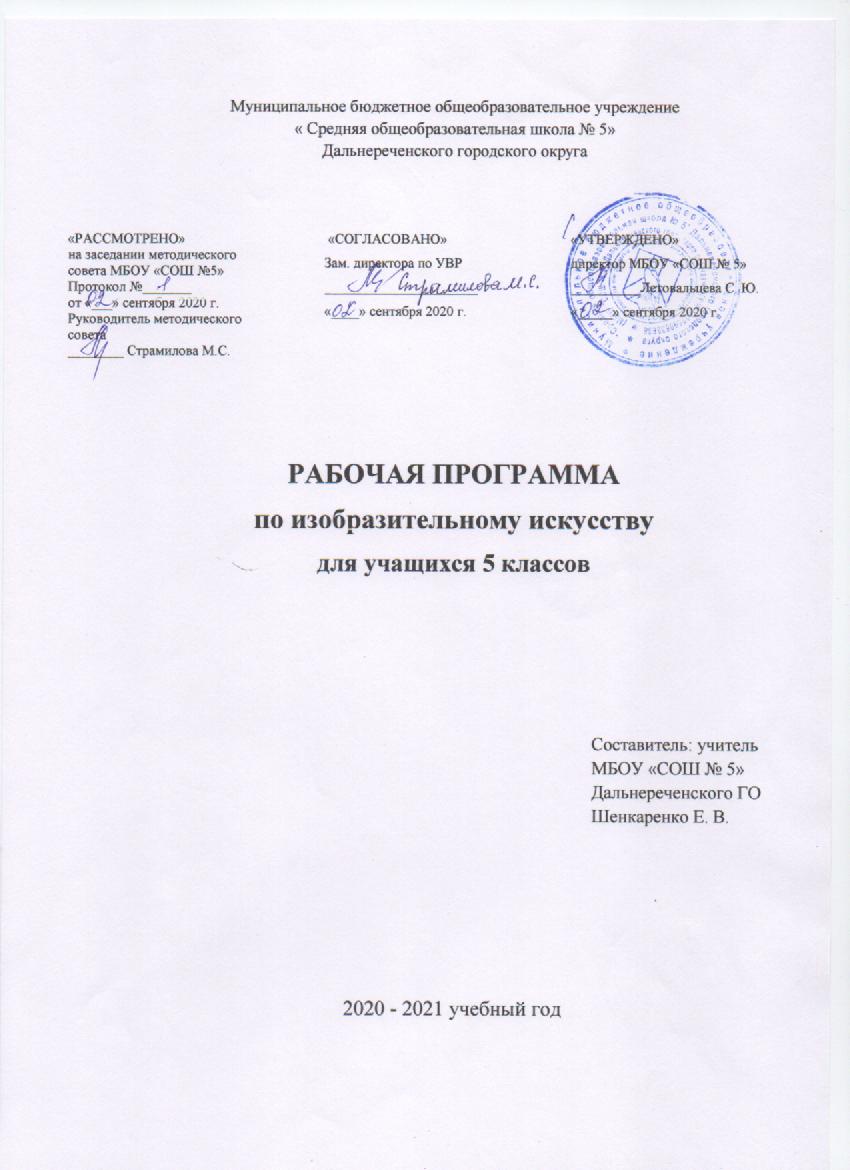 ПОЯСНИТЕЛЬНАЯ ЗАПИСКА             Рабочая программа для 5 класса разработана на основе Федерального государственного стандарта среднего общего образования,  программы основного общего образования «Изобразительное искусство» под редакцией Б.М. Неменского – М.: «Просвещение» 2015 г. и учебника Горяева Н.А., Островская О.В. Декоративно-прикладное искусство в жизни человека: Учебник для 5 класса /Под редакцией Б.М. Немецкого. – М. Просвещение, 2017Основная цель предмета «Изобразительное искусство»:- Способствовать изучению народного творчества и традиций преемственности духовной культуры России. Развитие творческих способностей  и совершенствование навыков постижения средств декоративно - прикладного искусства, обогащение  опыта  восприятия и оценки произведений декоративно-прикладного искусства, формирование ценностно-смысловой компетенции.Основные задачи предмета «Изобразительное искусство»:- Формирование смыслового и эмоционально-ценностного восприятия визуального образа реальности и произведений искусства;- Освоение художественной культуры как формы материального выражения в пространственных формах духовных ценностей;- Развитие творческого опыта как способность к самостоятельным действиям в ситуации неопределенности;- Воспитывать уважение к истории культуры своего Отечества, выраженной в ее архитектуре, изобразительном искусстве, национальных образах предметно-материальной и пространственной среды и понимании красоты человека;- Развитие способности ориентироваться в мире современной художественной культуры;- Овладение средствами художественного изображения как способом развития умения видеть реальный мир, как способностью к анализу и структурированию визуального образа на основе его эмоционально-нравственной оценки;- Овладение основами культуры практической работы различными художественными материалами и инструментами для эстетической организации и оформления школьной, бытовой и производственной среды.Описание места учебного предмета в учебном планеФедеральный государственный образовательный стандарт основного общего образования (п. 11.6 и п. 18.3) предусматривает в основной школе перечень обязательных учебных предметов, курсов, в том числе изучение предмета «Изобразительное искусство». В федеральном базисном учебном плане на изучение  изобразительного искусства в 5 классе отводится по 1 ч в неделю, всего 34 ч. Планируемые результаты изучения предметаВ соответствии с принципиально новыми положениями и требованиями к результатам общего образования изучение содержания курса «Изобразительное искусство. Декоративно-прикладное искусство в жизни человека» направлено на освоение учащимися личностных, метапредметных и предметных результатов.Личностные результаты:отражают индивидуальные, личностные качества и потребности учащихся, нравственно-ценностные ориентации, личностные и гражданские позиции, которые должны быть сформированы в процессе освоения содержания курса:- Формирование патриотизма, чувства гордости за свою Родину, прошлое и настоящее многонационального народа России — создателя уникальных художественных творений, знание культуры своего народа, своих родных мест, бережное отношение к рукотворным памятникам старины, к поликультурному художественному наследию России, к художественным традициям;- Формирование ответственного отношения к учению, готовности к самообразованию и саморазвитию на основе мотивации к учению и познавательной деятельности, открытие личностно значимого смысла содержания обучения, в том числе художественно-практической деятельности, включённости в решение вариативных заданий, учитывающих интересы и возможности учащихся (выбор любимых мотивов и образов, а также художественных материалов, наиболее подходящих для решения творческих задач);- Формирование  целостной художественной картины мира, целостного мировоззрения средствами декоративно-прикладного искусства через освоение произведений уникального народного прикладного искусства, современных художественных промыслов, классического и современного декоративно-прикладного искусства; осознание включённости произведений крестьянского искусства в высокий порядок мира Природы и Космоса, выраженный символической трёхчастностью (небо, земля, недра) через восприятие рукотворных предметов крестьянского творчества в цепочке познания (Природа — Человек — Культура);- Формирование уважительного и доброжелательного отношения к другому человеку, его культуре; воспитание способности находить взаимопонимание в процессе обсуждения различных вопросов и проблем, связанных с декоративно-прикладным искусством;- Формирование коммуникативной компетентности в процессе художественно-познавательной и художественно-практической деятельности, умения применять в общении со сверстниками и взрослыми (на итоговых занятиях, в процессе организации выставок детских работ, в совместных проектах, на праздниках и т. д.) навыки сотрудничества, создавать атмосферу доброжелательно-делового продуктивного взаимодействия, преодолевая ситуации возможных напряжений и конфликтов;- Формирование эстетического сознания (эстетические потребности, художественный вкус, эстетические чувства, эстетический идеал) через освоение художественного наследия народов России и мира (декоративно-прикладное искусство Древнего Египта, Китая, Западной Европы XVII в. и т. д.).Метапредметные результаты:характеризуют уровень сформированности универсальных учебных действий учащихся, проявляющихся в познавательной и художественно-творческой деятельности:- Умение самостоятельно определять цели своего обучения, ставить и формулировать для себя новые задачи обучения, развивать мотивы и интересы в своей познавательной деятельности, умение ориентироваться в художественном, смысловом и ценностном пространстве декоративно-прикладного искусства, отражающего своё время, господствующие идеи, личность творца;- Умение самостоятельно планировать пути достижения цели, в том числе и альтернативные (например, в опоре на основные этапы работы художника в цепочке взаимосвязанных последовательных действий: замысел — вариативный поиск образа в эскизах — выбор материала, техники исполнения — выполнение работы в материале, освоенные ранее на уроках), осознанно выбирать наиболее эффективные способы решения учебных, творческих и познавательных задач (ученик сам выбирает художественный материал для создания выразительного образа, организует самостоятельную поисковую исследовательскую деятельность по выбранной тематике, используя для этого книги, журналы, а также электронные ресурсы, учится самостоятельно работать с познавательной информацией);- Умение ориентироваться в традиционном прикладном искусстве, самостоятельно или во взаимодействии со взрослыми (родители) осуществлять поиск ответов на вопросы поликультурного характера (сравнивать, уметь объяснять, в чём различие, например, жилища, одежды, предметов быта народов Севера и Средней Азии, чем это обусловлено и т. п.);- Умение осознанно действовать в соответствии с планируемыми результатами, осуществлять контроль своей деятельности в процессе достижения результата, взаимный контроль в совместной деятельности (в процессе выполнения коллективных художественно-творческих работ);- Умение оценивать результат — вариативное художественное решение поставленной учебной задачи, а также личные, творческие возможности при её решении, умение адекватно воспринимать оценку взрослого и сверстников;- Умение принимать необходимое решение, осуществлять осознанный выбор в учебной и познавательной деятельности (выбор направления поисковой деятельности, традиционных образов и мотивов, элементов декора в художественно-практической деятельности, выбор наиболее эффективных способов осуществления декоративной работы в материале);- Умение на основе сравнительного анализа делать итоговые обобщения, устанавливать аналогии (например, общее в образном решении фронтона избы и верхней части женского праздничного костюма), классифицировать произведения классического декоративно-прикладного искусства по художественно-стилистическим признакам;- Умение организовывать учебное сотрудничество и совместную деятельность с учителем и сверстниками (например, при создании общественно значимой декоративной работы в материале), умение договариваться в процессе распределения функций и ролей при выполнении совместных работ, находить общее решение на основе согласования позиций, отражающих индивидуальные интересы, аргументированно отстаивать своё мнение.Предметные результаты: характеризуют опыт учащихся в художественно-творческой деятельности, который приобретается и закрепляется в процессе освоения учебного предмета:- Формирование основ художественной культуры обучающихся как  части их общей духовной культуры, как особого способа познания жизни и средства организации общения; развитие эстетического, эмоционально-ценностного видения окружающего мира; развитие наблюдательности, способности к сопереживанию, зрительной памяти, ассоциативного мышления, художественного вкуса и творческого воображения;- Развитие визуально-пространственного мышления как формы эмоционально-ценностного освоения мира, самовыражения и ориентации в художественном и нравственном пространстве культуры;- Освоение художественной культуры во всем многообразии ее видов, жанров и стилей как материального выражения духовных ценностей, воплощенных в пространственных формах (фольклорное художественное творчество разных народов, классические произведения отечественного и зарубежного искусства, искусство современности);- Воспитание уважения к истории культуры своего Отечества, выраженной в архитектуре, изобразительном искусстве, в национальных образах предметно-материальной и пространственной среды, в понимании красоты человека;- Приобретение опыта создания художественного образа в разных видах и жанрах визуально-пространственных искусств: изобразительных (живопись, графика, скульптура), декоративно-прикладных, в архитектуре и дизайне; приобретение опыта работы над визуальным образом в синтетических искусствах (театр, кино);- Приобретение опыта работы различными художественными материалами и разных техниках в различных видах визуально-пространственных искусств, в специфических формах художественной деятельности, в том числе, базирующихся на ИКТ (цифровая фотография, видеозапись, компьютерная графика, мультипликация и анимация);- Развитие потребности в общении с произведениями изобразительного искусства, освоение практических умений и навыков восприятия, интерпретации и оценки произведений искусства; формирование активного отношения к традициям художественной культуры как смысловой, эстетической и личностно-значимой ценности;- Осознание значения искусства и творчества в личной и культурной самоидентификации личности;- Развитие индивидуальных творческих способностей обучающихся, формирование устойчивого интереса к творческой деятельности.Формирование ИКТ-компетентности обучающихсяОбучающийся научится:- Осуществлять информационное подключение к локальной сети и глобальной сети Интернет;- Входить в информационную среду образовательного учреждения, в том числе через Интернет, размещать в информационной среде различные информационные объекты.Поиск и организация хранения информации:- Использовать различные приёмы поиска информации в Интернете, поисковые сервисы, строить запросы для поиска информации и анализировать результаты поиска;- Использовать различные библиотечные, в том числе электронные, каталоги для поиска необходимых книг;- Искать информацию в различных базах данных, в частности использовать различные определители.Содержание программыВ соответствии со стандартом5 класс ориентирован на освоение содержания  и языка группы декоративных искусств, наиболее связанных с повседневной жизнью и бытом каждого человека, связь с фольклором и сказкой, с национальными и народными корнями декоративного искусства.5 класс, или первый год основной школы, посвящен изучению  группы декоративных искусств,  в которых сохраняется наглядный для детей их практический смысл, связь с фольклором, с национальными и народными корнями искусства. Здесь в наибольшей степени раскрывается присущий детству наивно-декоративный язык изображения и непосредственная образность, игровая атмосфера, присущие как народным формам, так и декоративным функциям искусства в современной жизни. Осуществление программы этого года обучения предполагает акцент на местные художественные традиции зодчества.В 5 классе учащиеся снова встречаются с обликом крестьянского дома, но теперь он рассматривается как живая предметно-пространственная среда, организованная по законам природы, как мир, обжитый человеком, состоящий из рукотворных вещей. В образном строе трёхчастной структуры избы отражена вся Вселенная (картина мира представлена в единстве трёх сфер — небесной, земной и подземно-подводной). Дом — это микрокосм в макрокосме. Ребятам предстоит более подробно познакомиться с символическими образами в декоре избы, с их смысловым значением.Работа со способными и одаренными обучающимися: На уроках изобразительного искусства учебная деятельность позволяет  использовать широкий спектр заданий, что позволяет школьнику самостоятельно выбирать уровень трудности заданий, исходя из поставленной на уроке учебной проблемы и задачи. Задания подобраны с учетоминдивидуальных возрастных, психологических и физиологических особенностей обучающихся, в соответствии с федеральным образовательным стандартом среднего общего образования.  Задания повышенного уровня сложности направленны на развитие высших психических функций: развитие памяти, воображения, восприятия и логического мышления (структурный анализ репродукций картин художников); развитие образного восприятия визуального мира и освоение способов художественного, творческого самовыражения личности; задания направленные на создание благоприятных условий для формирования эмоционального, духовного и интеллектуального развития личности  как основу формирования целостного представления о мире. Работа на уроках изобразительного искусства для детей с ОВЗ предполагает:Смена видов деятельности;Физкультурные паузы, позволяющие обучающемуся в дальнейшем сконцентрировать свое внимание для выполнения поставленной учебной задачи; Разделение деятельности на отдельные составные части урока;Развитие способности анализировать, обобщать, устанавливать причинно-следственную связь между объектами, классифицировать;Способность овладевать специфическим восприятием – умением видеть предмет целостно, в единстве его свойств;Поэтапное разъяснения и последовательное выполнение заданий для достижения учебной задачи;Создание ситуации для формирования зоны ближайшего перерастающая в зону актуального развития. Формы организации учебного процесса:Организация учебно-воспитательного процесса основана на технологии личностно-ориентированного подхода, в соответствии с чем выбираются форма и структура учебного занятия:- индивидуальные;- парные;- групповые;- индивидуально-групповые;- фронтальные.Учебно-тематический планКритерии оценки устных индивидуальных и фронтальных ответовАктивность участия.Умение собеседника почувствовать суть вопроса.Искренность ответов, их развёрнутость, образность, аргументированность.Самостоятельность.Оригинальность суждений.Критерии и система оценки творческих работ.Как решена композиция: правильное решение композиции, предмета, орнамента (как организована плоскость листа, как согласованы между собой все компоненты изображения, как выражена общая идея и содержание).Владение техникой: как ученик пользуется художественными материалами, как использует выразительные художественные средства в выполнении задания.Общее впечатление от работы. Оригинальность, яркость и эмоциональность созданного образа, чувство меры в оформлении и соответствие оформления  работы. Аккуратность всей работы.Нормы оценокОценка «5»•	учащийся  полностью справляется с поставленной целью урока;•	правильно излагает изученный материал и умеет применить полученные  знания на практике;•	верно решает композицию рисунка, т.е. гармонично согласовывает между  собой все компоненты изображения;•	умеет подметить и передать в изображении наиболее характерное.Оценка «4»•	учащийся полностью овладел программным материалом, но при изложении его допускает неточности второстепенного характера;•	гармонично согласовывает между собой все компоненты изображения;•	умеет подметить, но не совсем точно передаёт в изображении наиболеехарактерное.Оценка «3»•	учащийся слабо справляется с поставленной целью урока;•	допускает неточность в изложении изученного материала.Оценка «2»•	учащийся не справляется с поставленной целью урока.Из всех этих компонентов складывается общая оценка работы обучающегосяОсновы учебно-исследовательской и проектной деятельности- Самостоятельно задумывать, планировать и выполнять учебное исследование, учебный и социальный, творческий  проект;- Использовать догадку, озарение, интуицию;- Целенаправленно и осознанно развивать свои коммуникативные способности, осваивать новые языковые средства;- Осознавать свою ответственность за достоверность полученных знаний, за качество выполненного проекта.Календарно -тематическое планирование в  5 классе «Декоративно-прикладное искусство в жизни человека»МАТЕРИАЛЬНО – ТЕХНИЧЕСКОЕ ОБЕСПЕЧЕНИЕ ОБРАЗОВАТЕЛЬНОГО ПРЕЦЕССАЛитература для учителяФедеральный государственный образовательный стандарт основного общего образованияИзобразительное искусство. Рабочие программы. Предметная линия учебников под редакцией БМ Неменского.  5-8 классы: пособие для учителей общеобразовательных учреждений / (Б.М. Неменский, Л.А. Неменская, Н.А. Горяева, А.С. Питерских). – М.: Просвещение, 2015Горяева Н.А. Изобразительное искусство. Декоративно-прикладное искусство в жизни человека. 5 класс / Н. А. Горяева, О. В. Островская; под ред. Б. М. Неменского. — М., 2017.Литература для учащихся1. Горяева Н.А. Изобразительное искусство. Декоративно-прикладное искусство в жизни человека. 5 класс / Н. А. Горяева, О. В. Островская; под ред. Б. М. Неменского. — М., 2017.№ п/пРазделы, темыКоличество часов№ п/пРазделы, темыКоличество часов1Древние корни народного искусства82Связь времен в народном искусстве83Декор, человек, общество, время114Современное декоративное искусство7Итого34№Тема урокаТип урокаОсновные виды деятельностиПланируемые результатыПланируемые результатыПланируемые результатыКоличество часов№Тема урокаТип урокаОсновные виды деятельностиПредметныеМетапредметныеличностныеКоличество часов«Древние корни народного искусства» - 8 часов«Древние корни народного искусства» - 8 часов«Древние корни народного искусства» - 8 часов«Древние корни народного искусства» - 8 часов«Древние корни народного искусства» - 8 часов«Древние корни народного искусства» - 8 часов«Древние корни народного искусства» - 8 часов«Древние корни народного искусства» - 8 часов1Древние образы в народномискусствеУрок - усвоения новых знанийЗарисовать традиционные образы народного (крестьянского) прикладного искусства: солярные знаки, конь, птица, мать-земля, древо жизни и др. Материалы: карандаш, гелевая ручка, фломастер.Иметь представление  о роли  ДПИ в укладе жизни русского  народа.                                               Приводить примеры традиционных образов народного прикладного искусства.Знать  обозначение жизненно важных для человека смыслов, их              условно-символический характер.Знать выразительные средства и виды орнамента (геометрический, растительный, смешанный). Знать типы орнаментальных композиций          (линейная, сетчатая, рамочная, геральдическая).Знать единство конструкции и декора в традиционном русском жилище. Знать  язык орнамента, его символическое значение.Знать роль декоративно- прикладного искусства в укладе жизни русского народаУмение самостоятельно определять цели своего обучения, ставить и формулировать для себя новые задачи в учёбе и познавательной деятельности, развивать мотивы и интересы  познавательной деятельности.Уметь применять графические материалы и выразительные средства орнаментальных композиций (лаконичность, обобщённость, выразительность изобразительного мотива; ритм, симметрия) в творческой работе.Умение самостоятельно планировать пути  достижения целей,  в том числе альтернативные,  осознанно выбирать  наиболее эффективные способы решения учебных и познавательных задач.Уметь использовать в творческой работе символику древних славян, выразительные средства орнаментальной композиции.       Умение соотносить свои действия с планируемыми результатами, осуществлять контроль своей деятельности в процессе достижения результата, определять способы  действий в рамках предложенных условий и требований, корректировать свои действия в соответствии с изменяющейся ситуацией,  умение  определять понятия, создавать обобщения, устанавливать аналогии, классифицировать,   самостоятельно выбирать основания и критерии для классификации, устанавливать причинно-следственные связи, строить  логическое рассуждение, умозаключение (индуктивное, дедуктивное  и по аналогии) и делать выводы.Уметь применять различные материалы в художественно-творческой работе                             Умение организовывать  учебное сотрудничество и совместную деятельность с учителем и сверстниками;   работать индивидуально и в группе: находить общее решение и разрешать конфликты на основе согласования позиций и учёта интересов;  формулировать, аргументировать и отстаивать своё мнение.Понимать условно - символический характер народного декоративного            искусства   Воспитание российской гражданской идентичности: патриотизма, уважения к Отечеству, прошлое и настоящее многонационального народа России; осознание своей этнической принадлежности, знание истории, языка, культуры своего народа, своего края, основ культурного наследия народов России и человечества, формирование ответственного отношения к учению, готовности и способности, обучающихся к саморазвитию и самообразованию на основе мотивации к обучению и познанию,  осознанному выбору и построению дальнейшей индивидуальной траектории образования.Понимание народного           праздничного костюма как - целостного художественного образа. Принимать взаимосвязь пользы и красоты в организации пространства крестьянского дома, значение орнамента как носителя эстетического и символического значения.12Орнамент как                основадекоративного украшенияКомбинированный   урокРабота над декоративной композицией на тему древних образов в резьбе, росписи по дереву, орнаментах народной вышивки. Материалы: уголь, сангина, тонированная бумагаИметь представление  о роли  ДПИ в укладе жизни русского  народа.                                               Приводить примеры традиционных образов народного прикладного искусства.Знать  обозначение жизненно важных для человека смыслов, их              условно-символический характер.Знать выразительные средства и виды орнамента (геометрический, растительный, смешанный). Знать типы орнаментальных композиций          (линейная, сетчатая, рамочная, геральдическая).Знать единство конструкции и декора в традиционном русском жилище. Знать  язык орнамента, его символическое значение.Знать роль декоративно- прикладного искусства в укладе жизни русского народаУмение самостоятельно определять цели своего обучения, ставить и формулировать для себя новые задачи в учёбе и познавательной деятельности, развивать мотивы и интересы  познавательной деятельности.Уметь применять графические материалы и выразительные средства орнаментальных композиций (лаконичность, обобщённость, выразительность изобразительного мотива; ритм, симметрия) в творческой работе.Умение самостоятельно планировать пути  достижения целей,  в том числе альтернативные,  осознанно выбирать  наиболее эффективные способы решения учебных и познавательных задач.Уметь использовать в творческой работе символику древних славян, выразительные средства орнаментальной композиции.       Умение соотносить свои действия с планируемыми результатами, осуществлять контроль своей деятельности в процессе достижения результата, определять способы  действий в рамках предложенных условий и требований, корректировать свои действия в соответствии с изменяющейся ситуацией,  умение  определять понятия, создавать обобщения, устанавливать аналогии, классифицировать,   самостоятельно выбирать основания и критерии для классификации, устанавливать причинно-следственные связи, строить  логическое рассуждение, умозаключение (индуктивное, дедуктивное  и по аналогии) и делать выводы.Уметь применять различные материалы в художественно-творческой работе                             Умение организовывать  учебное сотрудничество и совместную деятельность с учителем и сверстниками;   работать индивидуально и в группе: находить общее решение и разрешать конфликты на основе согласования позиций и учёта интересов;  формулировать, аргументировать и отстаивать своё мнение.Понимать условно - символический характер народного декоративного            искусства   Воспитание российской гражданской идентичности: патриотизма, уважения к Отечеству, прошлое и настоящее многонационального народа России; осознание своей этнической принадлежности, знание истории, языка, культуры своего народа, своего края, основ культурного наследия народов России и человечества, формирование ответственного отношения к учению, готовности и способности, обучающихся к саморазвитию и самообразованию на основе мотивации к обучению и познанию,  осознанному выбору и построению дальнейшей индивидуальной траектории образования.Понимание народного           праздничного костюма как - целостного художественного образа. Принимать взаимосвязь пользы и красоты в организации пространства крестьянского дома, значение орнамента как носителя эстетического и символического значения.13Убранство  русской избыКомбинированный урокВыполнение эскиза орнаментальной композиции для украшения избы (фронтон, наличники, причелина, лобовая доска).Материалы: гуашь, кисти, ножницы, бумага.Иметь представление  о роли  ДПИ в укладе жизни русского  народа.                                               Приводить примеры традиционных образов народного прикладного искусства.Знать  обозначение жизненно важных для человека смыслов, их              условно-символический характер.Знать выразительные средства и виды орнамента (геометрический, растительный, смешанный). Знать типы орнаментальных композиций          (линейная, сетчатая, рамочная, геральдическая).Знать единство конструкции и декора в традиционном русском жилище. Знать  язык орнамента, его символическое значение.Знать роль декоративно- прикладного искусства в укладе жизни русского народаУмение самостоятельно определять цели своего обучения, ставить и формулировать для себя новые задачи в учёбе и познавательной деятельности, развивать мотивы и интересы  познавательной деятельности.Уметь применять графические материалы и выразительные средства орнаментальных композиций (лаконичность, обобщённость, выразительность изобразительного мотива; ритм, симметрия) в творческой работе.Умение самостоятельно планировать пути  достижения целей,  в том числе альтернативные,  осознанно выбирать  наиболее эффективные способы решения учебных и познавательных задач.Уметь использовать в творческой работе символику древних славян, выразительные средства орнаментальной композиции.       Умение соотносить свои действия с планируемыми результатами, осуществлять контроль своей деятельности в процессе достижения результата, определять способы  действий в рамках предложенных условий и требований, корректировать свои действия в соответствии с изменяющейся ситуацией,  умение  определять понятия, создавать обобщения, устанавливать аналогии, классифицировать,   самостоятельно выбирать основания и критерии для классификации, устанавливать причинно-следственные связи, строить  логическое рассуждение, умозаключение (индуктивное, дедуктивное  и по аналогии) и делать выводы.Уметь применять различные материалы в художественно-творческой работе                             Умение организовывать  учебное сотрудничество и совместную деятельность с учителем и сверстниками;   работать индивидуально и в группе: находить общее решение и разрешать конфликты на основе согласования позиций и учёта интересов;  формулировать, аргументировать и отстаивать своё мнение.Понимать условно - символический характер народного декоративного            искусства   Воспитание российской гражданской идентичности: патриотизма, уважения к Отечеству, прошлое и настоящее многонационального народа России; осознание своей этнической принадлежности, знание истории, языка, культуры своего народа, своего края, основ культурного наследия народов России и человечества, формирование ответственного отношения к учению, готовности и способности, обучающихся к саморазвитию и самообразованию на основе мотивации к обучению и познанию,  осознанному выбору и построению дальнейшей индивидуальной траектории образования.Понимание народного           праздничного костюма как - целостного художественного образа. Принимать взаимосвязь пользы и красоты в организации пространства крестьянского дома, значение орнамента как носителя эстетического и символического значения.14Внутренний мир русской избыКомбинированный урокКоллективная работа «В русской избе»Материал: упаковочная коробка, пластилин,  стеки, фольга, картон,  цветная бумага, ножницы.Иметь представление  о роли  ДПИ в укладе жизни русского  народа.                                               Приводить примеры традиционных образов народного прикладного искусства.Знать  обозначение жизненно важных для человека смыслов, их              условно-символический характер.Знать выразительные средства и виды орнамента (геометрический, растительный, смешанный). Знать типы орнаментальных композиций          (линейная, сетчатая, рамочная, геральдическая).Знать единство конструкции и декора в традиционном русском жилище. Знать  язык орнамента, его символическое значение.Знать роль декоративно- прикладного искусства в укладе жизни русского народаУмение самостоятельно определять цели своего обучения, ставить и формулировать для себя новые задачи в учёбе и познавательной деятельности, развивать мотивы и интересы  познавательной деятельности.Уметь применять графические материалы и выразительные средства орнаментальных композиций (лаконичность, обобщённость, выразительность изобразительного мотива; ритм, симметрия) в творческой работе.Умение самостоятельно планировать пути  достижения целей,  в том числе альтернативные,  осознанно выбирать  наиболее эффективные способы решения учебных и познавательных задач.Уметь использовать в творческой работе символику древних славян, выразительные средства орнаментальной композиции.       Умение соотносить свои действия с планируемыми результатами, осуществлять контроль своей деятельности в процессе достижения результата, определять способы  действий в рамках предложенных условий и требований, корректировать свои действия в соответствии с изменяющейся ситуацией,  умение  определять понятия, создавать обобщения, устанавливать аналогии, классифицировать,   самостоятельно выбирать основания и критерии для классификации, устанавливать причинно-следственные связи, строить  логическое рассуждение, умозаключение (индуктивное, дедуктивное  и по аналогии) и делать выводы.Уметь применять различные материалы в художественно-творческой работе                             Умение организовывать  учебное сотрудничество и совместную деятельность с учителем и сверстниками;   работать индивидуально и в группе: находить общее решение и разрешать конфликты на основе согласования позиций и учёта интересов;  формулировать, аргументировать и отстаивать своё мнение.Понимать условно - символический характер народного декоративного            искусства   Воспитание российской гражданской идентичности: патриотизма, уважения к Отечеству, прошлое и настоящее многонационального народа России; осознание своей этнической принадлежности, знание истории, языка, культуры своего народа, своего края, основ культурного наследия народов России и человечества, формирование ответственного отношения к учению, готовности и способности, обучающихся к саморазвитию и самообразованию на основе мотивации к обучению и познанию,  осознанному выбору и построению дальнейшей индивидуальной траектории образования.Понимание народного           праздничного костюма как - целостного художественного образа. Принимать взаимосвязь пользы и красоты в организации пространства крестьянского дома, значение орнамента как носителя эстетического и символического значения.15Конструкция    и             декор предметов народного быта и трудаКомбинированный урокВыполнение          эскиза выразительной формы предмета крестьянского    быта и украшение его          орнаментальной композицией (прялка). Материалы:              гуашь, кисти, ножницы, бумагаИметь представление  о роли  ДПИ в укладе жизни русского  народа.                                               Приводить примеры традиционных образов народного прикладного искусства.Знать  обозначение жизненно важных для человека смыслов, их              условно-символический характер.Знать выразительные средства и виды орнамента (геометрический, растительный, смешанный). Знать типы орнаментальных композиций          (линейная, сетчатая, рамочная, геральдическая).Знать единство конструкции и декора в традиционном русском жилище. Знать  язык орнамента, его символическое значение.Знать роль декоративно- прикладного искусства в укладе жизни русского народаУмение самостоятельно определять цели своего обучения, ставить и формулировать для себя новые задачи в учёбе и познавательной деятельности, развивать мотивы и интересы  познавательной деятельности.Уметь применять графические материалы и выразительные средства орнаментальных композиций (лаконичность, обобщённость, выразительность изобразительного мотива; ритм, симметрия) в творческой работе.Умение самостоятельно планировать пути  достижения целей,  в том числе альтернативные,  осознанно выбирать  наиболее эффективные способы решения учебных и познавательных задач.Уметь использовать в творческой работе символику древних славян, выразительные средства орнаментальной композиции.       Умение соотносить свои действия с планируемыми результатами, осуществлять контроль своей деятельности в процессе достижения результата, определять способы  действий в рамках предложенных условий и требований, корректировать свои действия в соответствии с изменяющейся ситуацией,  умение  определять понятия, создавать обобщения, устанавливать аналогии, классифицировать,   самостоятельно выбирать основания и критерии для классификации, устанавливать причинно-следственные связи, строить  логическое рассуждение, умозаключение (индуктивное, дедуктивное  и по аналогии) и делать выводы.Уметь применять различные материалы в художественно-творческой работе                             Умение организовывать  учебное сотрудничество и совместную деятельность с учителем и сверстниками;   работать индивидуально и в группе: находить общее решение и разрешать конфликты на основе согласования позиций и учёта интересов;  формулировать, аргументировать и отстаивать своё мнение.Понимать условно - символический характер народного декоративного            искусства   Воспитание российской гражданской идентичности: патриотизма, уважения к Отечеству, прошлое и настоящее многонационального народа России; осознание своей этнической принадлежности, знание истории, языка, культуры своего народа, своего края, основ культурного наследия народов России и человечества, формирование ответственного отношения к учению, готовности и способности, обучающихся к саморазвитию и самообразованию на основе мотивации к обучению и познанию,  осознанному выбору и построению дальнейшей индивидуальной траектории образования.Понимание народного           праздничного костюма как - целостного художественного образа. Принимать взаимосвязь пользы и красоты в организации пространства крестьянского дома, значение орнамента как носителя эстетического и символического значения.16Русская народная вышивкаКомбинированный урокЭскиз узора             вышивки на      полотенце в традициях народных            мастеров (фломастеры,  акварель, бумага в клеточку)Иметь представление  о роли  ДПИ в укладе жизни русского  народа.                                               Приводить примеры традиционных образов народного прикладного искусства.Знать  обозначение жизненно важных для человека смыслов, их              условно-символический характер.Знать выразительные средства и виды орнамента (геометрический, растительный, смешанный). Знать типы орнаментальных композиций          (линейная, сетчатая, рамочная, геральдическая).Знать единство конструкции и декора в традиционном русском жилище. Знать  язык орнамента, его символическое значение.Знать роль декоративно- прикладного искусства в укладе жизни русского народаУмение самостоятельно определять цели своего обучения, ставить и формулировать для себя новые задачи в учёбе и познавательной деятельности, развивать мотивы и интересы  познавательной деятельности.Уметь применять графические материалы и выразительные средства орнаментальных композиций (лаконичность, обобщённость, выразительность изобразительного мотива; ритм, симметрия) в творческой работе.Умение самостоятельно планировать пути  достижения целей,  в том числе альтернативные,  осознанно выбирать  наиболее эффективные способы решения учебных и познавательных задач.Уметь использовать в творческой работе символику древних славян, выразительные средства орнаментальной композиции.       Умение соотносить свои действия с планируемыми результатами, осуществлять контроль своей деятельности в процессе достижения результата, определять способы  действий в рамках предложенных условий и требований, корректировать свои действия в соответствии с изменяющейся ситуацией,  умение  определять понятия, создавать обобщения, устанавливать аналогии, классифицировать,   самостоятельно выбирать основания и критерии для классификации, устанавливать причинно-следственные связи, строить  логическое рассуждение, умозаключение (индуктивное, дедуктивное  и по аналогии) и делать выводы.Уметь применять различные материалы в художественно-творческой работе                             Умение организовывать  учебное сотрудничество и совместную деятельность с учителем и сверстниками;   работать индивидуально и в группе: находить общее решение и разрешать конфликты на основе согласования позиций и учёта интересов;  формулировать, аргументировать и отстаивать своё мнение.Понимать условно - символический характер народного декоративного            искусства   Воспитание российской гражданской идентичности: патриотизма, уважения к Отечеству, прошлое и настоящее многонационального народа России; осознание своей этнической принадлежности, знание истории, языка, культуры своего народа, своего края, основ культурного наследия народов России и человечества, формирование ответственного отношения к учению, готовности и способности, обучающихся к саморазвитию и самообразованию на основе мотивации к обучению и познанию,  осознанному выбору и построению дальнейшей индивидуальной траектории образования.Понимание народного           праздничного костюма как - целостного художественного образа. Принимать взаимосвязь пользы и красоты в организации пространства крестьянского дома, значение орнамента как носителя эстетического и символического значения.17Народный праздничный костюмКомбинированный урокВыполнение             эскизов народного праздничного костюма с                использованием различных техник и материаловИметь представление  о роли  ДПИ в укладе жизни русского  народа.                                               Приводить примеры традиционных образов народного прикладного искусства.Знать  обозначение жизненно важных для человека смыслов, их              условно-символический характер.Знать выразительные средства и виды орнамента (геометрический, растительный, смешанный). Знать типы орнаментальных композиций          (линейная, сетчатая, рамочная, геральдическая).Знать единство конструкции и декора в традиционном русском жилище. Знать  язык орнамента, его символическое значение.Знать роль декоративно- прикладного искусства в укладе жизни русского народаУмение самостоятельно определять цели своего обучения, ставить и формулировать для себя новые задачи в учёбе и познавательной деятельности, развивать мотивы и интересы  познавательной деятельности.Уметь применять графические материалы и выразительные средства орнаментальных композиций (лаконичность, обобщённость, выразительность изобразительного мотива; ритм, симметрия) в творческой работе.Умение самостоятельно планировать пути  достижения целей,  в том числе альтернативные,  осознанно выбирать  наиболее эффективные способы решения учебных и познавательных задач.Уметь использовать в творческой работе символику древних славян, выразительные средства орнаментальной композиции.       Умение соотносить свои действия с планируемыми результатами, осуществлять контроль своей деятельности в процессе достижения результата, определять способы  действий в рамках предложенных условий и требований, корректировать свои действия в соответствии с изменяющейся ситуацией,  умение  определять понятия, создавать обобщения, устанавливать аналогии, классифицировать,   самостоятельно выбирать основания и критерии для классификации, устанавливать причинно-следственные связи, строить  логическое рассуждение, умозаключение (индуктивное, дедуктивное  и по аналогии) и делать выводы.Уметь применять различные материалы в художественно-творческой работе                             Умение организовывать  учебное сотрудничество и совместную деятельность с учителем и сверстниками;   работать индивидуально и в группе: находить общее решение и разрешать конфликты на основе согласования позиций и учёта интересов;  формулировать, аргументировать и отстаивать своё мнение.Понимать условно - символический характер народного декоративного            искусства   Воспитание российской гражданской идентичности: патриотизма, уважения к Отечеству, прошлое и настоящее многонационального народа России; осознание своей этнической принадлежности, знание истории, языка, культуры своего народа, своего края, основ культурного наследия народов России и человечества, формирование ответственного отношения к учению, готовности и способности, обучающихся к саморазвитию и самообразованию на основе мотивации к обучению и познанию,  осознанному выбору и построению дальнейшей индивидуальной траектории образования.Понимание народного           праздничного костюма как - целостного художественного образа. Принимать взаимосвязь пользы и красоты в организации пространства крестьянского дома, значение орнамента как носителя эстетического и символического значения.18Северорусский и южнорусский костюмКомбинированный урокВыполнение          эскизов народного праздничного костюма с                  использованием различных техник и материаловИметь представление  о роли  ДПИ в укладе жизни русского  народа.                                               Приводить примеры традиционных образов народного прикладного искусства.Знать  обозначение жизненно важных для человека смыслов, их              условно-символический характер.Знать выразительные средства и виды орнамента (геометрический, растительный, смешанный). Знать типы орнаментальных композиций          (линейная, сетчатая, рамочная, геральдическая).Знать единство конструкции и декора в традиционном русском жилище. Знать  язык орнамента, его символическое значение.Знать роль декоративно- прикладного искусства в укладе жизни русского народаУмение самостоятельно определять цели своего обучения, ставить и формулировать для себя новые задачи в учёбе и познавательной деятельности, развивать мотивы и интересы  познавательной деятельности.Уметь применять графические материалы и выразительные средства орнаментальных композиций (лаконичность, обобщённость, выразительность изобразительного мотива; ритм, симметрия) в творческой работе.Умение самостоятельно планировать пути  достижения целей,  в том числе альтернативные,  осознанно выбирать  наиболее эффективные способы решения учебных и познавательных задач.Уметь использовать в творческой работе символику древних славян, выразительные средства орнаментальной композиции.       Умение соотносить свои действия с планируемыми результатами, осуществлять контроль своей деятельности в процессе достижения результата, определять способы  действий в рамках предложенных условий и требований, корректировать свои действия в соответствии с изменяющейся ситуацией,  умение  определять понятия, создавать обобщения, устанавливать аналогии, классифицировать,   самостоятельно выбирать основания и критерии для классификации, устанавливать причинно-следственные связи, строить  логическое рассуждение, умозаключение (индуктивное, дедуктивное  и по аналогии) и делать выводы.Уметь применять различные материалы в художественно-творческой работе                             Умение организовывать  учебное сотрудничество и совместную деятельность с учителем и сверстниками;   работать индивидуально и в группе: находить общее решение и разрешать конфликты на основе согласования позиций и учёта интересов;  формулировать, аргументировать и отстаивать своё мнение.Понимать условно - символический характер народного декоративного            искусства   Воспитание российской гражданской идентичности: патриотизма, уважения к Отечеству, прошлое и настоящее многонационального народа России; осознание своей этнической принадлежности, знание истории, языка, культуры своего народа, своего края, основ культурного наследия народов России и человечества, формирование ответственного отношения к учению, готовности и способности, обучающихся к саморазвитию и самообразованию на основе мотивации к обучению и познанию,  осознанному выбору и построению дальнейшей индивидуальной траектории образования.Понимание народного           праздничного костюма как - целостного художественного образа. Принимать взаимосвязь пользы и красоты в организации пространства крестьянского дома, значение орнамента как носителя эстетического и символического значения.1«Связь времен в народном искусстве» - 8 часов«Связь времен в народном искусстве» - 8 часов«Связь времен в народном искусстве» - 8 часов«Связь времен в народном искусстве» - 8 часов«Связь времен в народном искусстве» - 8 часов«Связь времен в народном искусстве» - 8 часов«Связь времен в народном искусстве» - 8 часов«Связь времен в народном искусстве» - 8 часов9 Народные праздничные обряды, праздникиПовторительно - обобщающий урок Изготовление куклы Масленицы. Материалы сухая трава, солома или мочало нитки, палочка, тканьЗнать древние образы в современных народных игрушках.               Знать особенности пластической формы, цветового строя  и элементов росписи глиняных игрушек (филимоновской,        дымковской, каргопольской игрушек).Знать история развития промысла, его слияние с художественной промышленностью. Приводить примеры разнообразия и скульптурность посудных форм, единство формы и декора.         Знать особенности гжельской              росписи.Знать особенности гжельской                  росписи.Приводить примеры единства формы предмета и его декора, основные элементы            декоративных композиций. Знать приемы росписи её художественные особенности.Знать разнообразие форм подносов и вариантов построения цветочных           композиций (рамочная и геральдическая). Знать художественные особенности         жостовской росписи и приемы письма.Уметь использовать выразительные средства художественных материалов в творческой деятельности. Уметь ритмически выстраивать декоративные элементы росписи по форме предмета.Умение самостоятельно определять цели своего обучения, ставить и формулировать для себя новые задачи в учёбе и познавательной деятельности, развивать мотивы и интересы своей познавательной                         деятельности, формирование и развитие компетентности в области использования информационно-коммуникационных технологий.Формирование целостного мировоззрения, соответствующего современному уровню развития науки и общественной практики, учитывающего социальное, культурное, языковое, духовное многообразие современного мираУметь использовать выразительные средства художественных материалов в творческой деятельности. Уметь ритмически выстраивать декоративные элементы росписи по форме предмета.Владеть навыками работы в конкретном материале                (акварель). Уметь передавать единство формы и декора, взаимосвязь художественно-выразительных средств  с функциональностью, умение создавать, применять и преобразовывать знаки и символы, модели и схемы для решения учебных и познавательных задач предмета.   Умение создавать, применять и преобразовывать знаки и символы, модели и схемы для решения учебных и познавательных задач.Осознание принадлежности игрушек к разным художественным промыслам.Понимать, анализировать и оценивать  работы.Формирование и развитие компетентности в области использования информационно-коммуникационных технологий.Развитие эстетического сознания через освоение художественного наследия народов России и мира,  творческой деятельности эстетического характера.Формирование целостного мировоззрения, соответствующего современному уровню развития науки и общественной практики, учитывающего социальное, культурное, языковое, духовное многообразие современного мира110Древние образы в современных           народных игрушкахКомбинированный урокВыполнение           игрушки (импровизация формы) и украшение ее в традициях одного из промыслов. Материалы:          глина, стеки, краска для грунтовки, гуашь, кисти, бумага.Знать древние образы в современных народных игрушках.               Знать особенности пластической формы, цветового строя  и элементов росписи глиняных игрушек (филимоновской,        дымковской, каргопольской игрушек).Знать история развития промысла, его слияние с художественной промышленностью. Приводить примеры разнообразия и скульптурность посудных форм, единство формы и декора.         Знать особенности гжельской              росписи.Знать особенности гжельской                  росписи.Приводить примеры единства формы предмета и его декора, основные элементы            декоративных композиций. Знать приемы росписи её художественные особенности.Знать разнообразие форм подносов и вариантов построения цветочных           композиций (рамочная и геральдическая). Знать художественные особенности         жостовской росписи и приемы письма.Уметь использовать выразительные средства художественных материалов в творческой деятельности. Уметь ритмически выстраивать декоративные элементы росписи по форме предмета.Умение самостоятельно определять цели своего обучения, ставить и формулировать для себя новые задачи в учёбе и познавательной деятельности, развивать мотивы и интересы своей познавательной                         деятельности, формирование и развитие компетентности в области использования информационно-коммуникационных технологий.Формирование целостного мировоззрения, соответствующего современному уровню развития науки и общественной практики, учитывающего социальное, культурное, языковое, духовное многообразие современного мираУметь использовать выразительные средства художественных материалов в творческой деятельности. Уметь ритмически выстраивать декоративные элементы росписи по форме предмета.Владеть навыками работы в конкретном материале                (акварель). Уметь передавать единство формы и декора, взаимосвязь художественно-выразительных средств  с функциональностью, умение создавать, применять и преобразовывать знаки и символы, модели и схемы для решения учебных и познавательных задач предмета.   Умение создавать, применять и преобразовывать знаки и символы, модели и схемы для решения учебных и познавательных задач.Осознание принадлежности игрушек к разным художественным промыслам.Понимать, анализировать и оценивать  работы.Формирование и развитие компетентности в области использования информационно-коммуникационных технологий.Развитие эстетического сознания через освоение художественного наследия народов России и мира,  творческой деятельности эстетического характера.Формирование целостного мировоззрения, соответствующего современному уровню развития науки и общественной практики, учитывающего социальное, культурное, языковое, духовное многообразие современного мира111Филимоновская, дымковская, каргопольская игрушкаКомбинированный урокВыполнение           игрушки (импровизация формы) и украшение ее в традициях одного из промыслов. Материалы: глина, стеки, краска для грунтовки, гуашь, кисти, бумага.Знать древние образы в современных народных игрушках.               Знать особенности пластической формы, цветового строя  и элементов росписи глиняных игрушек (филимоновской,        дымковской, каргопольской игрушек).Знать история развития промысла, его слияние с художественной промышленностью. Приводить примеры разнообразия и скульптурность посудных форм, единство формы и декора.         Знать особенности гжельской              росписи.Знать особенности гжельской                  росписи.Приводить примеры единства формы предмета и его декора, основные элементы            декоративных композиций. Знать приемы росписи её художественные особенности.Знать разнообразие форм подносов и вариантов построения цветочных           композиций (рамочная и геральдическая). Знать художественные особенности         жостовской росписи и приемы письма.Уметь использовать выразительные средства художественных материалов в творческой деятельности. Уметь ритмически выстраивать декоративные элементы росписи по форме предмета.Умение самостоятельно определять цели своего обучения, ставить и формулировать для себя новые задачи в учёбе и познавательной деятельности, развивать мотивы и интересы своей познавательной                         деятельности, формирование и развитие компетентности в области использования информационно-коммуникационных технологий.Формирование целостного мировоззрения, соответствующего современному уровню развития науки и общественной практики, учитывающего социальное, культурное, языковое, духовное многообразие современного мираУметь использовать выразительные средства художественных материалов в творческой деятельности. Уметь ритмически выстраивать декоративные элементы росписи по форме предмета.Владеть навыками работы в конкретном материале                (акварель). Уметь передавать единство формы и декора, взаимосвязь художественно-выразительных средств  с функциональностью, умение создавать, применять и преобразовывать знаки и символы, модели и схемы для решения учебных и познавательных задач предмета.   Умение создавать, применять и преобразовывать знаки и символы, модели и схемы для решения учебных и познавательных задач.Осознание принадлежности игрушек к разным художественным промыслам.Понимать, анализировать и оценивать  работы.Формирование и развитие компетентности в области использования информационно-коммуникационных технологий.Развитие эстетического сознания через освоение художественного наследия народов России и мира,  творческой деятельности эстетического характера.Формирование целостного мировоззрения, соответствующего современному уровню развития науки и общественной практики, учитывающего социальное, культурное, языковое, духовное многообразие современного мира112Искусство  ГжелиКомбинированный урокВырезание из бумаги разверток посуды (чашка, чайник, тарелка), склеивание и       украшение их росписью с использованием традиционных приемов письма. Материалы: бумага, ножницы, клей,  акварель, кистиЗнать древние образы в современных народных игрушках.               Знать особенности пластической формы, цветового строя  и элементов росписи глиняных игрушек (филимоновской,        дымковской, каргопольской игрушек).Знать история развития промысла, его слияние с художественной промышленностью. Приводить примеры разнообразия и скульптурность посудных форм, единство формы и декора.         Знать особенности гжельской              росписи.Знать особенности гжельской                  росписи.Приводить примеры единства формы предмета и его декора, основные элементы            декоративных композиций. Знать приемы росписи её художественные особенности.Знать разнообразие форм подносов и вариантов построения цветочных           композиций (рамочная и геральдическая). Знать художественные особенности         жостовской росписи и приемы письма.Уметь использовать выразительные средства художественных материалов в творческой деятельности. Уметь ритмически выстраивать декоративные элементы росписи по форме предмета.Умение самостоятельно определять цели своего обучения, ставить и формулировать для себя новые задачи в учёбе и познавательной деятельности, развивать мотивы и интересы своей познавательной                         деятельности, формирование и развитие компетентности в области использования информационно-коммуникационных технологий.Формирование целостного мировоззрения, соответствующего современному уровню развития науки и общественной практики, учитывающего социальное, культурное, языковое, духовное многообразие современного мираУметь использовать выразительные средства художественных материалов в творческой деятельности. Уметь ритмически выстраивать декоративные элементы росписи по форме предмета.Владеть навыками работы в конкретном материале                (акварель). Уметь передавать единство формы и декора, взаимосвязь художественно-выразительных средств  с функциональностью, умение создавать, применять и преобразовывать знаки и символы, модели и схемы для решения учебных и познавательных задач предмета.   Умение создавать, применять и преобразовывать знаки и символы, модели и схемы для решения учебных и познавательных задач.Осознание принадлежности игрушек к разным художественным промыслам.Понимать, анализировать и оценивать  работы.Формирование и развитие компетентности в области использования информационно-коммуникационных технологий.Развитие эстетического сознания через освоение художественного наследия народов России и мира,  творческой деятельности эстетического характера.Формирование целостного мировоззрения, соответствующего современному уровню развития науки и общественной практики, учитывающего социальное, культурное, языковое, духовное многообразие современного мира113Искусство Гжели. Истоки и современное развитие промыслаКомбинированный урокВырезание из бумаги разверток посуды (чашка, чайник, тарелка), склеивание и украшение их росписью с использованием традиционных приемов письма. Материалы: бумага, ножницы, клей,  акварель, кистиЗнать древние образы в современных народных игрушках.               Знать особенности пластической формы, цветового строя  и элементов росписи глиняных игрушек (филимоновской,        дымковской, каргопольской игрушек).Знать история развития промысла, его слияние с художественной промышленностью. Приводить примеры разнообразия и скульптурность посудных форм, единство формы и декора.         Знать особенности гжельской              росписи.Знать особенности гжельской                  росписи.Приводить примеры единства формы предмета и его декора, основные элементы            декоративных композиций. Знать приемы росписи её художественные особенности.Знать разнообразие форм подносов и вариантов построения цветочных           композиций (рамочная и геральдическая). Знать художественные особенности         жостовской росписи и приемы письма.Уметь использовать выразительные средства художественных материалов в творческой деятельности. Уметь ритмически выстраивать декоративные элементы росписи по форме предмета.Умение самостоятельно определять цели своего обучения, ставить и формулировать для себя новые задачи в учёбе и познавательной деятельности, развивать мотивы и интересы своей познавательной                         деятельности, формирование и развитие компетентности в области использования информационно-коммуникационных технологий.Формирование целостного мировоззрения, соответствующего современному уровню развития науки и общественной практики, учитывающего социальное, культурное, языковое, духовное многообразие современного мираУметь использовать выразительные средства художественных материалов в творческой деятельности. Уметь ритмически выстраивать декоративные элементы росписи по форме предмета.Владеть навыками работы в конкретном материале                (акварель). Уметь передавать единство формы и декора, взаимосвязь художественно-выразительных средств  с функциональностью, умение создавать, применять и преобразовывать знаки и символы, модели и схемы для решения учебных и познавательных задач предмета.   Умение создавать, применять и преобразовывать знаки и символы, модели и схемы для решения учебных и познавательных задач.Осознание принадлежности игрушек к разным художественным промыслам.Понимать, анализировать и оценивать  работы.Формирование и развитие компетентности в области использования информационно-коммуникационных технологий.Развитие эстетического сознания через освоение художественного наследия народов России и мира,  творческой деятельности эстетического характера.Формирование целостного мировоззрения, соответствующего современному уровню развития науки и общественной практики, учитывающего социальное, культурное, языковое, духовное многообразие современного мира114Городец кая росписьКомбинированный урок.Выполнение фрагмента        росписи по мотивам                Городецкой росписи. Материалы: тонированная бумага, гуашь, кистиЗнать древние образы в современных народных игрушках.               Знать особенности пластической формы, цветового строя  и элементов росписи глиняных игрушек (филимоновской,        дымковской, каргопольской игрушек).Знать история развития промысла, его слияние с художественной промышленностью. Приводить примеры разнообразия и скульптурность посудных форм, единство формы и декора.         Знать особенности гжельской              росписи.Знать особенности гжельской                  росписи.Приводить примеры единства формы предмета и его декора, основные элементы            декоративных композиций. Знать приемы росписи её художественные особенности.Знать разнообразие форм подносов и вариантов построения цветочных           композиций (рамочная и геральдическая). Знать художественные особенности         жостовской росписи и приемы письма.Уметь использовать выразительные средства художественных материалов в творческой деятельности. Уметь ритмически выстраивать декоративные элементы росписи по форме предмета.Умение самостоятельно определять цели своего обучения, ставить и формулировать для себя новые задачи в учёбе и познавательной деятельности, развивать мотивы и интересы своей познавательной                         деятельности, формирование и развитие компетентности в области использования информационно-коммуникационных технологий.Формирование целостного мировоззрения, соответствующего современному уровню развития науки и общественной практики, учитывающего социальное, культурное, языковое, духовное многообразие современного мираУметь использовать выразительные средства художественных материалов в творческой деятельности. Уметь ритмически выстраивать декоративные элементы росписи по форме предмета.Владеть навыками работы в конкретном материале                (акварель). Уметь передавать единство формы и декора, взаимосвязь художественно-выразительных средств  с функциональностью, умение создавать, применять и преобразовывать знаки и символы, модели и схемы для решения учебных и познавательных задач предмета.   Умение создавать, применять и преобразовывать знаки и символы, модели и схемы для решения учебных и познавательных задач.Осознание принадлежности игрушек к разным художественным промыслам.Понимать, анализировать и оценивать  работы.Формирование и развитие компетентности в области использования информационно-коммуникационных технологий.Развитие эстетического сознания через освоение художественного наследия народов России и мира,  творческой деятельности эстетического характера.Формирование целостного мировоззрения, соответствующего современному уровню развития науки и общественной практики, учитывающего социальное, культурное, языковое, духовное многообразие современного мира115Хохлома Комбинированный урокВырезание из               бумаги разверток различных форм подносов,                  украшение их    росписью.             Материалы: гуашь, белая бумага, кистиЗнать древние образы в современных народных игрушках.               Знать особенности пластической формы, цветового строя  и элементов росписи глиняных игрушек (филимоновской,        дымковской, каргопольской игрушек).Знать история развития промысла, его слияние с художественной промышленностью. Приводить примеры разнообразия и скульптурность посудных форм, единство формы и декора.         Знать особенности гжельской              росписи.Знать особенности гжельской                  росписи.Приводить примеры единства формы предмета и его декора, основные элементы            декоративных композиций. Знать приемы росписи её художественные особенности.Знать разнообразие форм подносов и вариантов построения цветочных           композиций (рамочная и геральдическая). Знать художественные особенности         жостовской росписи и приемы письма.Уметь использовать выразительные средства художественных материалов в творческой деятельности. Уметь ритмически выстраивать декоративные элементы росписи по форме предмета.Умение самостоятельно определять цели своего обучения, ставить и формулировать для себя новые задачи в учёбе и познавательной деятельности, развивать мотивы и интересы своей познавательной                         деятельности, формирование и развитие компетентности в области использования информационно-коммуникационных технологий.Формирование целостного мировоззрения, соответствующего современному уровню развития науки и общественной практики, учитывающего социальное, культурное, языковое, духовное многообразие современного мираУметь использовать выразительные средства художественных материалов в творческой деятельности. Уметь ритмически выстраивать декоративные элементы росписи по форме предмета.Владеть навыками работы в конкретном материале                (акварель). Уметь передавать единство формы и декора, взаимосвязь художественно-выразительных средств  с функциональностью, умение создавать, применять и преобразовывать знаки и символы, модели и схемы для решения учебных и познавательных задач предмета.   Умение создавать, применять и преобразовывать знаки и символы, модели и схемы для решения учебных и познавательных задач.Осознание принадлежности игрушек к разным художественным промыслам.Понимать, анализировать и оценивать  работы.Формирование и развитие компетентности в области использования информационно-коммуникационных технологий.Развитие эстетического сознания через освоение художественного наследия народов России и мира,  творческой деятельности эстетического характера.Формирование целостного мировоззрения, соответствующего современному уровню развития науки и общественной практики, учитывающего социальное, культурное, языковое, духовное многообразие современного мира116Жостово. Роспись по металлу  Комбинированный урокВырезание из  бумаги разверток различных форм подносов,           украшение их  росписью. Материалы: гуашь, белая бумага, кистиЗнать древние образы в современных народных игрушках.               Знать особенности пластической формы, цветового строя  и элементов росписи глиняных игрушек (филимоновской,        дымковской, каргопольской игрушек).Знать история развития промысла, его слияние с художественной промышленностью. Приводить примеры разнообразия и скульптурность посудных форм, единство формы и декора.         Знать особенности гжельской              росписи.Знать особенности гжельской                  росписи.Приводить примеры единства формы предмета и его декора, основные элементы            декоративных композиций. Знать приемы росписи её художественные особенности.Знать разнообразие форм подносов и вариантов построения цветочных           композиций (рамочная и геральдическая). Знать художественные особенности         жостовской росписи и приемы письма.Уметь использовать выразительные средства художественных материалов в творческой деятельности. Уметь ритмически выстраивать декоративные элементы росписи по форме предмета.Умение самостоятельно определять цели своего обучения, ставить и формулировать для себя новые задачи в учёбе и познавательной деятельности, развивать мотивы и интересы своей познавательной                         деятельности, формирование и развитие компетентности в области использования информационно-коммуникационных технологий.Формирование целостного мировоззрения, соответствующего современному уровню развития науки и общественной практики, учитывающего социальное, культурное, языковое, духовное многообразие современного мираУметь использовать выразительные средства художественных материалов в творческой деятельности. Уметь ритмически выстраивать декоративные элементы росписи по форме предмета.Владеть навыками работы в конкретном материале                (акварель). Уметь передавать единство формы и декора, взаимосвязь художественно-выразительных средств  с функциональностью, умение создавать, применять и преобразовывать знаки и символы, модели и схемы для решения учебных и познавательных задач предмета.   Умение создавать, применять и преобразовывать знаки и символы, модели и схемы для решения учебных и познавательных задач.Осознание принадлежности игрушек к разным художественным промыслам.Понимать, анализировать и оценивать  работы.Формирование и развитие компетентности в области использования информационно-коммуникационных технологий.Развитие эстетического сознания через освоение художественного наследия народов России и мира,  творческой деятельности эстетического характера.Формирование целостного мировоззрения, соответствующего современному уровню развития науки и общественной практики, учитывающего социальное, культурное, языковое, духовное многообразие современного мира1«Декор -  человек, общество, время» - 11 часов«Декор -  человек, общество, время» - 11 часов«Декор -  человек, общество, время» - 11 часов«Декор -  человек, общество, время» - 11 часов«Декор -  человек, общество, время» - 11 часов«Декор -  человек, общество, время» - 11 часов«Декор -  человек, общество, время» - 11 часов«Декор -  человек, общество, время» - 11 часов17Щепа. Роспись по лубу и дереву. Тиснение и резьба по берестеКомбинированный урок  Изготовление карандашницы  в технике,   имитирующей просечную бересту.              Материалы: цветная бумага, ножницы, клейВидеть в произведениях декоративно-прикладного искусства различных эпох единство материала, формы и декора.Понимать, что образный строй вещи (ритм, рисунок           орнамента, сочетание цветов, композиция) определяются ролью ее хозяина. Уметь работать с выбранным               мате-риалом.Уметь творчески работать над предложенной темой, используя выразительные возможности художественных материалов и язык декоративно-прикладного искусства.Уметь творчески работать над предложенной темой, используя выразительные возможности художественных материалов и язык ДПИ. Уметь работать в выбранном материале, используя язык ДПИ: условность, символичность, плоскостность изображения; учитывая ограниченность цветовой палитры, особенности композиция.Уметь создавать условное, символическое изображение, работать с выбранным материалом. Знать виды декоративно-прикладного искусства, особенности его языка. Понимать роль взаимосвязи материала, формы и содержания при создании произведений ДПИ.Уметь использовать выразительные возможности материала, принципы декоративного обобщения в творческой работе.  Уметь применять художественные материалы (гуашь) и язык декоративно-прикладного искусства (форма, пропорции, линия, ритм, цвет, масштаб) в творческой работе.Уметь выстраивать декор в соответствии с формой              предмета, используя ритм как основу орнаментальной композиции. Владеть навыком работы с бумагой                       Владение основами самоконтроля, самооценки, принятия решений и осуществления осознанного выбора в учебной и познавательной деятельности,  формирование и развитие компетентности в области использования информационно-коммуникационных технологий.Умение  определять понятия, создавать обобщения, устанавливать аналогии, классифицировать,                       самостоятельно выбирать основания и критерии для классификации, устанавливать причинно-следственные связи, строить  логическое рассуждение, умозаключение (индуктивное, дедуктивное  и по аналогии) и делать выводы.Умение оценивать правильность выполнения учебной задачи,  собственные возможности её решения; владение основами самоконтроля, самооценки, принятия решений и осуществления осознанного выбора в учебной и познавательной деятельности. Умение организовывать  учебное сотрудничество и совместную деятельность с учителем и сверстниками;   работать индивидуально и в группе:находить общее решение и разрешать конфликты на основе согласования позиций и учёта интересов;  формулировать, аргументировать и отстаивать своё мнение.                               Умение организовывать  учебное сотрудничество и совместную деятельность с учителем и сверстниками;   работать индивидуально и в группе:находить общее решение и разрешать конфликты на основе согласования позиций и учёта интересов;  формулировать, аргументировать и отстаивать своё мнение.                                Владение основами самоконтроля, самооценки, принятия решений и осуществления осознанного выбора в учебной и познавательной деятельности.Развитие эстетического сознания через освоение художественного наследия народов России и мира,  творческой деятельности эстетического характера.Формирование осознанного, уважительного и доброжелательного отношения к другому человеку, его мнению, мировоззрению, культуре, языку, вере, гражданской позиции, к истории, культуре, религии, традициям, языкам, ценностям народов России и народов мира; готовности и способности вести диалог с другими людьми и достигать в нём взаимопонимания.  Развитие эстетического сознания через освоение художественного наследия народов России и мира,  творческой деятельности эстетического характера.Осознание значения семьи в жизни человека и общества, принятие ценности семейной жизни, уважительное и заботливое отношение к членам своей семьи. Формирование осознанного, уважительного и доброжелательного отношения к другому человеку, его мнению, мировоззрению, культуре, языку, вере, гражданской позиции, к истории, культуре, религии, традициям, языкам, ценностям народов России и народов мира; готовности и способности вести диалог с другими людьми и достигать в нём взаимопонимания.118Связь времён в народном искусствеПовторительно -обобщающий урок(Соревновательная игра) Выполнение конкурсных заданий Видеть в произведениях декоративно-прикладного искусства различных эпох единство материала, формы и декора.Понимать, что образный строй вещи (ритм, рисунок           орнамента, сочетание цветов, композиция) определяются ролью ее хозяина. Уметь работать с выбранным               мате-риалом.Уметь творчески работать над предложенной темой, используя выразительные возможности художественных материалов и язык декоративно-прикладного искусства.Уметь творчески работать над предложенной темой, используя выразительные возможности художественных материалов и язык ДПИ. Уметь работать в выбранном материале, используя язык ДПИ: условность, символичность, плоскостность изображения; учитывая ограниченность цветовой палитры, особенности композиция.Уметь создавать условное, символическое изображение, работать с выбранным материалом. Знать виды декоративно-прикладного искусства, особенности его языка. Понимать роль взаимосвязи материала, формы и содержания при создании произведений ДПИ.Уметь использовать выразительные возможности материала, принципы декоративного обобщения в творческой работе.  Уметь применять художественные материалы (гуашь) и язык декоративно-прикладного искусства (форма, пропорции, линия, ритм, цвет, масштаб) в творческой работе.Уметь выстраивать декор в соответствии с формой              предмета, используя ритм как основу орнаментальной композиции. Владеть навыком работы с бумагой                       Владение основами самоконтроля, самооценки, принятия решений и осуществления осознанного выбора в учебной и познавательной деятельности,  формирование и развитие компетентности в области использования информационно-коммуникационных технологий.Умение  определять понятия, создавать обобщения, устанавливать аналогии, классифицировать,                       самостоятельно выбирать основания и критерии для классификации, устанавливать причинно-следственные связи, строить  логическое рассуждение, умозаключение (индуктивное, дедуктивное  и по аналогии) и делать выводы.Умение оценивать правильность выполнения учебной задачи,  собственные возможности её решения; владение основами самоконтроля, самооценки, принятия решений и осуществления осознанного выбора в учебной и познавательной деятельности. Умение организовывать  учебное сотрудничество и совместную деятельность с учителем и сверстниками;   работать индивидуально и в группе:находить общее решение и разрешать конфликты на основе согласования позиций и учёта интересов;  формулировать, аргументировать и отстаивать своё мнение.                               Умение организовывать  учебное сотрудничество и совместную деятельность с учителем и сверстниками;   работать индивидуально и в группе:находить общее решение и разрешать конфликты на основе согласования позиций и учёта интересов;  формулировать, аргументировать и отстаивать своё мнение.                                Владение основами самоконтроля, самооценки, принятия решений и осуществления осознанного выбора в учебной и познавательной деятельности.Развитие эстетического сознания через освоение художественного наследия народов России и мира,  творческой деятельности эстетического характера.Формирование осознанного, уважительного и доброжелательного отношения к другому человеку, его мнению, мировоззрению, культуре, языку, вере, гражданской позиции, к истории, культуре, религии, традициям, языкам, ценностям народов России и народов мира; готовности и способности вести диалог с другими людьми и достигать в нём взаимопонимания.  Развитие эстетического сознания через освоение художественного наследия народов России и мира,  творческой деятельности эстетического характера.Осознание значения семьи в жизни человека и общества, принятие ценности семейной жизни, уважительное и заботливое отношение к членам своей семьи. Формирование осознанного, уважительного и доброжелательного отношения к другому человеку, его мнению, мировоззрению, культуре, языку, вере, гражданской позиции, к истории, культуре, религии, традициям, языкам, ценностям народов России и народов мира; готовности и способности вести диалог с другими людьми и достигать в нём взаимопонимания.119Зачем людям украшенияУрок формирования новых знанийБеседаВидеть в произведениях декоративно-прикладного искусства различных эпох единство материала, формы и декора.Понимать, что образный строй вещи (ритм, рисунок           орнамента, сочетание цветов, композиция) определяются ролью ее хозяина. Уметь работать с выбранным               мате-риалом.Уметь творчески работать над предложенной темой, используя выразительные возможности художественных материалов и язык декоративно-прикладного искусства.Уметь творчески работать над предложенной темой, используя выразительные возможности художественных материалов и язык ДПИ. Уметь работать в выбранном материале, используя язык ДПИ: условность, символичность, плоскостность изображения; учитывая ограниченность цветовой палитры, особенности композиция.Уметь создавать условное, символическое изображение, работать с выбранным материалом. Знать виды декоративно-прикладного искусства, особенности его языка. Понимать роль взаимосвязи материала, формы и содержания при создании произведений ДПИ.Уметь использовать выразительные возможности материала, принципы декоративного обобщения в творческой работе.  Уметь применять художественные материалы (гуашь) и язык декоративно-прикладного искусства (форма, пропорции, линия, ритм, цвет, масштаб) в творческой работе.Уметь выстраивать декор в соответствии с формой              предмета, используя ритм как основу орнаментальной композиции. Владеть навыком работы с бумагой                       Владение основами самоконтроля, самооценки, принятия решений и осуществления осознанного выбора в учебной и познавательной деятельности,  формирование и развитие компетентности в области использования информационно-коммуникационных технологий.Умение  определять понятия, создавать обобщения, устанавливать аналогии, классифицировать,                       самостоятельно выбирать основания и критерии для классификации, устанавливать причинно-следственные связи, строить  логическое рассуждение, умозаключение (индуктивное, дедуктивное  и по аналогии) и делать выводы.Умение оценивать правильность выполнения учебной задачи,  собственные возможности её решения; владение основами самоконтроля, самооценки, принятия решений и осуществления осознанного выбора в учебной и познавательной деятельности. Умение организовывать  учебное сотрудничество и совместную деятельность с учителем и сверстниками;   работать индивидуально и в группе:находить общее решение и разрешать конфликты на основе согласования позиций и учёта интересов;  формулировать, аргументировать и отстаивать своё мнение.                               Умение организовывать  учебное сотрудничество и совместную деятельность с учителем и сверстниками;   работать индивидуально и в группе:находить общее решение и разрешать конфликты на основе согласования позиций и учёта интересов;  формулировать, аргументировать и отстаивать своё мнение.                                Владение основами самоконтроля, самооценки, принятия решений и осуществления осознанного выбора в учебной и познавательной деятельности.Развитие эстетического сознания через освоение художественного наследия народов России и мира,  творческой деятельности эстетического характера.Формирование осознанного, уважительного и доброжелательного отношения к другому человеку, его мнению, мировоззрению, культуре, языку, вере, гражданской позиции, к истории, культуре, религии, традициям, языкам, ценностям народов России и народов мира; готовности и способности вести диалог с другими людьми и достигать в нём взаимопонимания.  Развитие эстетического сознания через освоение художественного наследия народов России и мира,  творческой деятельности эстетического характера.Осознание значения семьи в жизни человека и общества, принятие ценности семейной жизни, уважительное и заботливое отношение к членам своей семьи. Формирование осознанного, уважительного и доброжелательного отношения к другому человеку, его мнению, мировоззрению, культуре, языку, вере, гражданской позиции, к истории, культуре, религии, традициям, языкам, ценностям народов России и народов мира; готовности и способности вести диалог с другими людьми и достигать в нём взаимопонимания.120Роль декоративного искусства в жизни древнего обществаУрок усвоения  новых знаний,  умений, навыковВыполнение  эскизов           орнаментального украшения браслетов,                  ожерелий по мотивам декоративного искусства             Древнего Египта. Материалы: белая и цветная бумага, фольга, ножницы, кисти.Видеть в произведениях декоративно-прикладного искусства различных эпох единство материала, формы и декора.Понимать, что образный строй вещи (ритм, рисунок           орнамента, сочетание цветов, композиция) определяются ролью ее хозяина. Уметь работать с выбранным               мате-риалом.Уметь творчески работать над предложенной темой, используя выразительные возможности художественных материалов и язык декоративно-прикладного искусства.Уметь творчески работать над предложенной темой, используя выразительные возможности художественных материалов и язык ДПИ. Уметь работать в выбранном материале, используя язык ДПИ: условность, символичность, плоскостность изображения; учитывая ограниченность цветовой палитры, особенности композиция.Уметь создавать условное, символическое изображение, работать с выбранным материалом. Знать виды декоративно-прикладного искусства, особенности его языка. Понимать роль взаимосвязи материала, формы и содержания при создании произведений ДПИ.Уметь использовать выразительные возможности материала, принципы декоративного обобщения в творческой работе.  Уметь применять художественные материалы (гуашь) и язык декоративно-прикладного искусства (форма, пропорции, линия, ритм, цвет, масштаб) в творческой работе.Уметь выстраивать декор в соответствии с формой              предмета, используя ритм как основу орнаментальной композиции. Владеть навыком работы с бумагой                       Владение основами самоконтроля, самооценки, принятия решений и осуществления осознанного выбора в учебной и познавательной деятельности,  формирование и развитие компетентности в области использования информационно-коммуникационных технологий.Умение  определять понятия, создавать обобщения, устанавливать аналогии, классифицировать,                       самостоятельно выбирать основания и критерии для классификации, устанавливать причинно-следственные связи, строить  логическое рассуждение, умозаключение (индуктивное, дедуктивное  и по аналогии) и делать выводы.Умение оценивать правильность выполнения учебной задачи,  собственные возможности её решения; владение основами самоконтроля, самооценки, принятия решений и осуществления осознанного выбора в учебной и познавательной деятельности. Умение организовывать  учебное сотрудничество и совместную деятельность с учителем и сверстниками;   работать индивидуально и в группе:находить общее решение и разрешать конфликты на основе согласования позиций и учёта интересов;  формулировать, аргументировать и отстаивать своё мнение.                               Умение организовывать  учебное сотрудничество и совместную деятельность с учителем и сверстниками;   работать индивидуально и в группе:находить общее решение и разрешать конфликты на основе согласования позиций и учёта интересов;  формулировать, аргументировать и отстаивать своё мнение.                                Владение основами самоконтроля, самооценки, принятия решений и осуществления осознанного выбора в учебной и познавательной деятельности.Развитие эстетического сознания через освоение художественного наследия народов России и мира,  творческой деятельности эстетического характера.Формирование осознанного, уважительного и доброжелательного отношения к другому человеку, его мнению, мировоззрению, культуре, языку, вере, гражданской позиции, к истории, культуре, религии, традициям, языкам, ценностям народов России и народов мира; готовности и способности вести диалог с другими людьми и достигать в нём взаимопонимания.  Развитие эстетического сознания через освоение художественного наследия народов России и мира,  творческой деятельности эстетического характера.Осознание значения семьи в жизни человека и общества, принятие ценности семейной жизни, уважительное и заботливое отношение к членам своей семьи. Формирование осознанного, уважительного и доброжелательного отношения к другому человеку, его мнению, мировоззрению, культуре, языку, вере, гражданской позиции, к истории, культуре, религии, традициям, языкам, ценностям народов России и народов мира; готовности и способности вести диалог с другими людьми и достигать в нём взаимопонимания.121Одежда говорит о человекеКомбинированный урокБеседаВидеть в произведениях декоративно-прикладного искусства различных эпох единство материала, формы и декора.Понимать, что образный строй вещи (ритм, рисунок           орнамента, сочетание цветов, композиция) определяются ролью ее хозяина. Уметь работать с выбранным               мате-риалом.Уметь творчески работать над предложенной темой, используя выразительные возможности художественных материалов и язык декоративно-прикладного искусства.Уметь творчески работать над предложенной темой, используя выразительные возможности художественных материалов и язык ДПИ. Уметь работать в выбранном материале, используя язык ДПИ: условность, символичность, плоскостность изображения; учитывая ограниченность цветовой палитры, особенности композиция.Уметь создавать условное, символическое изображение, работать с выбранным материалом. Знать виды декоративно-прикладного искусства, особенности его языка. Понимать роль взаимосвязи материала, формы и содержания при создании произведений ДПИ.Уметь использовать выразительные возможности материала, принципы декоративного обобщения в творческой работе.  Уметь применять художественные материалы (гуашь) и язык декоративно-прикладного искусства (форма, пропорции, линия, ритм, цвет, масштаб) в творческой работе.Уметь выстраивать декор в соответствии с формой              предмета, используя ритм как основу орнаментальной композиции. Владеть навыком работы с бумагой                       Владение основами самоконтроля, самооценки, принятия решений и осуществления осознанного выбора в учебной и познавательной деятельности,  формирование и развитие компетентности в области использования информационно-коммуникационных технологий.Умение  определять понятия, создавать обобщения, устанавливать аналогии, классифицировать,                       самостоятельно выбирать основания и критерии для классификации, устанавливать причинно-следственные связи, строить  логическое рассуждение, умозаключение (индуктивное, дедуктивное  и по аналогии) и делать выводы.Умение оценивать правильность выполнения учебной задачи,  собственные возможности её решения; владение основами самоконтроля, самооценки, принятия решений и осуществления осознанного выбора в учебной и познавательной деятельности. Умение организовывать  учебное сотрудничество и совместную деятельность с учителем и сверстниками;   работать индивидуально и в группе:находить общее решение и разрешать конфликты на основе согласования позиций и учёта интересов;  формулировать, аргументировать и отстаивать своё мнение.                               Умение организовывать  учебное сотрудничество и совместную деятельность с учителем и сверстниками;   работать индивидуально и в группе:находить общее решение и разрешать конфликты на основе согласования позиций и учёта интересов;  формулировать, аргументировать и отстаивать своё мнение.                                Владение основами самоконтроля, самооценки, принятия решений и осуществления осознанного выбора в учебной и познавательной деятельности.Развитие эстетического сознания через освоение художественного наследия народов России и мира,  творческой деятельности эстетического характера.Формирование осознанного, уважительного и доброжелательного отношения к другому человеку, его мнению, мировоззрению, культуре, языку, вере, гражданской позиции, к истории, культуре, религии, традициям, языкам, ценностям народов России и народов мира; готовности и способности вести диалог с другими людьми и достигать в нём взаимопонимания.  Развитие эстетического сознания через освоение художественного наследия народов России и мира,  творческой деятельности эстетического характера.Осознание значения семьи в жизни человека и общества, принятие ценности семейной жизни, уважительное и заботливое отношение к членам своей семьи. Формирование осознанного, уважительного и доброжелательного отношения к другому человеку, его мнению, мировоззрению, культуре, языку, вере, гражданской позиции, к истории, культуре, религии, традициям, языкам, ценностям народов России и народов мира; готовности и способности вести диалог с другими людьми и достигать в нём взаимопонимания.122Одежда говорит о человекеКомбинированный урокКоллективная работа. Выполнение панно «Бал во дворце» по мотивам сказки  Ш. Перро «Золушка»Материалы: гуашь, ткань, фольга, бумага белая и цветная, ножницы, кисти, клейВидеть в произведениях декоративно-прикладного искусства различных эпох единство материала, формы и декора.Понимать, что образный строй вещи (ритм, рисунок           орнамента, сочетание цветов, композиция) определяются ролью ее хозяина. Уметь работать с выбранным               мате-риалом.Уметь творчески работать над предложенной темой, используя выразительные возможности художественных материалов и язык декоративно-прикладного искусства.Уметь творчески работать над предложенной темой, используя выразительные возможности художественных материалов и язык ДПИ. Уметь работать в выбранном материале, используя язык ДПИ: условность, символичность, плоскостность изображения; учитывая ограниченность цветовой палитры, особенности композиция.Уметь создавать условное, символическое изображение, работать с выбранным материалом. Знать виды декоративно-прикладного искусства, особенности его языка. Понимать роль взаимосвязи материала, формы и содержания при создании произведений ДПИ.Уметь использовать выразительные возможности материала, принципы декоративного обобщения в творческой работе.  Уметь применять художественные материалы (гуашь) и язык декоративно-прикладного искусства (форма, пропорции, линия, ритм, цвет, масштаб) в творческой работе.Уметь выстраивать декор в соответствии с формой              предмета, используя ритм как основу орнаментальной композиции. Владеть навыком работы с бумагой                       Владение основами самоконтроля, самооценки, принятия решений и осуществления осознанного выбора в учебной и познавательной деятельности,  формирование и развитие компетентности в области использования информационно-коммуникационных технологий.Умение  определять понятия, создавать обобщения, устанавливать аналогии, классифицировать,                       самостоятельно выбирать основания и критерии для классификации, устанавливать причинно-следственные связи, строить  логическое рассуждение, умозаключение (индуктивное, дедуктивное  и по аналогии) и делать выводы.Умение оценивать правильность выполнения учебной задачи,  собственные возможности её решения; владение основами самоконтроля, самооценки, принятия решений и осуществления осознанного выбора в учебной и познавательной деятельности. Умение организовывать  учебное сотрудничество и совместную деятельность с учителем и сверстниками;   работать индивидуально и в группе:находить общее решение и разрешать конфликты на основе согласования позиций и учёта интересов;  формулировать, аргументировать и отстаивать своё мнение.                               Умение организовывать  учебное сотрудничество и совместную деятельность с учителем и сверстниками;   работать индивидуально и в группе:находить общее решение и разрешать конфликты на основе согласования позиций и учёта интересов;  формулировать, аргументировать и отстаивать своё мнение.                                Владение основами самоконтроля, самооценки, принятия решений и осуществления осознанного выбора в учебной и познавательной деятельности.Развитие эстетического сознания через освоение художественного наследия народов России и мира,  творческой деятельности эстетического характера.Формирование осознанного, уважительного и доброжелательного отношения к другому человеку, его мнению, мировоззрению, культуре, языку, вере, гражданской позиции, к истории, культуре, религии, традициям, языкам, ценностям народов России и народов мира; готовности и способности вести диалог с другими людьми и достигать в нём взаимопонимания.  Развитие эстетического сознания через освоение художественного наследия народов России и мира,  творческой деятельности эстетического характера.Осознание значения семьи в жизни человека и общества, принятие ценности семейной жизни, уважительное и заботливое отношение к членам своей семьи. Формирование осознанного, уважительного и доброжелательного отношения к другому человеку, его мнению, мировоззрению, культуре, языку, вере, гражданской позиции, к истории, культуре, религии, традициям, языкам, ценностям народов России и народов мира; готовности и способности вести диалог с другими людьми и достигать в нём взаимопонимания.123О чем рассказывают гербы и эмблемыКомбинированный урокБеседа Видеть в произведениях декоративно-прикладного искусства различных эпох единство материала, формы и декора.Понимать, что образный строй вещи (ритм, рисунок           орнамента, сочетание цветов, композиция) определяются ролью ее хозяина. Уметь работать с выбранным               мате-риалом.Уметь творчески работать над предложенной темой, используя выразительные возможности художественных материалов и язык декоративно-прикладного искусства.Уметь творчески работать над предложенной темой, используя выразительные возможности художественных материалов и язык ДПИ. Уметь работать в выбранном материале, используя язык ДПИ: условность, символичность, плоскостность изображения; учитывая ограниченность цветовой палитры, особенности композиция.Уметь создавать условное, символическое изображение, работать с выбранным материалом. Знать виды декоративно-прикладного искусства, особенности его языка. Понимать роль взаимосвязи материала, формы и содержания при создании произведений ДПИ.Уметь использовать выразительные возможности материала, принципы декоративного обобщения в творческой работе.  Уметь применять художественные материалы (гуашь) и язык декоративно-прикладного искусства (форма, пропорции, линия, ритм, цвет, масштаб) в творческой работе.Уметь выстраивать декор в соответствии с формой              предмета, используя ритм как основу орнаментальной композиции. Владеть навыком работы с бумагой                       Владение основами самоконтроля, самооценки, принятия решений и осуществления осознанного выбора в учебной и познавательной деятельности,  формирование и развитие компетентности в области использования информационно-коммуникационных технологий.Умение  определять понятия, создавать обобщения, устанавливать аналогии, классифицировать,                       самостоятельно выбирать основания и критерии для классификации, устанавливать причинно-следственные связи, строить  логическое рассуждение, умозаключение (индуктивное, дедуктивное  и по аналогии) и делать выводы.Умение оценивать правильность выполнения учебной задачи,  собственные возможности её решения; владение основами самоконтроля, самооценки, принятия решений и осуществления осознанного выбора в учебной и познавательной деятельности. Умение организовывать  учебное сотрудничество и совместную деятельность с учителем и сверстниками;   работать индивидуально и в группе:находить общее решение и разрешать конфликты на основе согласования позиций и учёта интересов;  формулировать, аргументировать и отстаивать своё мнение.                               Умение организовывать  учебное сотрудничество и совместную деятельность с учителем и сверстниками;   работать индивидуально и в группе:находить общее решение и разрешать конфликты на основе согласования позиций и учёта интересов;  формулировать, аргументировать и отстаивать своё мнение.                                Владение основами самоконтроля, самооценки, принятия решений и осуществления осознанного выбора в учебной и познавательной деятельности.Развитие эстетического сознания через освоение художественного наследия народов России и мира,  творческой деятельности эстетического характера.Формирование осознанного, уважительного и доброжелательного отношения к другому человеку, его мнению, мировоззрению, культуре, языку, вере, гражданской позиции, к истории, культуре, религии, традициям, языкам, ценностям народов России и народов мира; готовности и способности вести диалог с другими людьми и достигать в нём взаимопонимания.  Развитие эстетического сознания через освоение художественного наследия народов России и мира,  творческой деятельности эстетического характера.Осознание значения семьи в жизни человека и общества, принятие ценности семейной жизни, уважительное и заботливое отношение к членам своей семьи. Формирование осознанного, уважительного и доброжелательного отношения к другому человеку, его мнению, мировоззрению, культуре, языку, вере, гражданской позиции, к истории, культуре, религии, традициям, языкам, ценностям народов России и народов мира; готовности и способности вести диалог с другими людьми и достигать в нём взаимопонимания.124О чем рассказывают гербы и эмблемыКомбинированный урокПроект   собственного герба или герба  своей            семьи, класса (по выбору)Материалы: цветная и белая бумага, клей, ножницы, гуашь, кистиВидеть в произведениях декоративно-прикладного искусства различных эпох единство материала, формы и декора.Понимать, что образный строй вещи (ритм, рисунок           орнамента, сочетание цветов, композиция) определяются ролью ее хозяина. Уметь работать с выбранным               мате-риалом.Уметь творчески работать над предложенной темой, используя выразительные возможности художественных материалов и язык декоративно-прикладного искусства.Уметь творчески работать над предложенной темой, используя выразительные возможности художественных материалов и язык ДПИ. Уметь работать в выбранном материале, используя язык ДПИ: условность, символичность, плоскостность изображения; учитывая ограниченность цветовой палитры, особенности композиция.Уметь создавать условное, символическое изображение, работать с выбранным материалом. Знать виды декоративно-прикладного искусства, особенности его языка. Понимать роль взаимосвязи материала, формы и содержания при создании произведений ДПИ.Уметь использовать выразительные возможности материала, принципы декоративного обобщения в творческой работе.  Уметь применять художественные материалы (гуашь) и язык декоративно-прикладного искусства (форма, пропорции, линия, ритм, цвет, масштаб) в творческой работе.Уметь выстраивать декор в соответствии с формой              предмета, используя ритм как основу орнаментальной композиции. Владеть навыком работы с бумагой                       Владение основами самоконтроля, самооценки, принятия решений и осуществления осознанного выбора в учебной и познавательной деятельности,  формирование и развитие компетентности в области использования информационно-коммуникационных технологий.Умение  определять понятия, создавать обобщения, устанавливать аналогии, классифицировать,                       самостоятельно выбирать основания и критерии для классификации, устанавливать причинно-следственные связи, строить  логическое рассуждение, умозаключение (индуктивное, дедуктивное  и по аналогии) и делать выводы.Умение оценивать правильность выполнения учебной задачи,  собственные возможности её решения; владение основами самоконтроля, самооценки, принятия решений и осуществления осознанного выбора в учебной и познавательной деятельности. Умение организовывать  учебное сотрудничество и совместную деятельность с учителем и сверстниками;   работать индивидуально и в группе:находить общее решение и разрешать конфликты на основе согласования позиций и учёта интересов;  формулировать, аргументировать и отстаивать своё мнение.                               Умение организовывать  учебное сотрудничество и совместную деятельность с учителем и сверстниками;   работать индивидуально и в группе:находить общее решение и разрешать конфликты на основе согласования позиций и учёта интересов;  формулировать, аргументировать и отстаивать своё мнение.                                Владение основами самоконтроля, самооценки, принятия решений и осуществления осознанного выбора в учебной и познавательной деятельности.Развитие эстетического сознания через освоение художественного наследия народов России и мира,  творческой деятельности эстетического характера.Формирование осознанного, уважительного и доброжелательного отношения к другому человеку, его мнению, мировоззрению, культуре, языку, вере, гражданской позиции, к истории, культуре, религии, традициям, языкам, ценностям народов России и народов мира; готовности и способности вести диалог с другими людьми и достигать в нём взаимопонимания.  Развитие эстетического сознания через освоение художественного наследия народов России и мира,  творческой деятельности эстетического характера.Осознание значения семьи в жизни человека и общества, принятие ценности семейной жизни, уважительное и заботливое отношение к членам своей семьи. Формирование осознанного, уважительного и доброжелательного отношения к другому человеку, его мнению, мировоззрению, культуре, языку, вере, гражданской позиции, к истории, культуре, религии, традициям, языкам, ценностям народов России и народов мира; готовности и способности вести диалог с другими людьми и достигать в нём взаимопонимания.125Символы и            эмблемы  в современном обществеКомбинированный урокВыполнение           композиции герба и флагаМатериалы: белая бумага формата A3, цветная бумага, клей, ножницыВидеть в произведениях декоративно-прикладного искусства различных эпох единство материала, формы и декора.Понимать, что образный строй вещи (ритм, рисунок           орнамента, сочетание цветов, композиция) определяются ролью ее хозяина. Уметь работать с выбранным               мате-риалом.Уметь творчески работать над предложенной темой, используя выразительные возможности художественных материалов и язык декоративно-прикладного искусства.Уметь творчески работать над предложенной темой, используя выразительные возможности художественных материалов и язык ДПИ. Уметь работать в выбранном материале, используя язык ДПИ: условность, символичность, плоскостность изображения; учитывая ограниченность цветовой палитры, особенности композиция.Уметь создавать условное, символическое изображение, работать с выбранным материалом. Знать виды декоративно-прикладного искусства, особенности его языка. Понимать роль взаимосвязи материала, формы и содержания при создании произведений ДПИ.Уметь использовать выразительные возможности материала, принципы декоративного обобщения в творческой работе.  Уметь применять художественные материалы (гуашь) и язык декоративно-прикладного искусства (форма, пропорции, линия, ритм, цвет, масштаб) в творческой работе.Уметь выстраивать декор в соответствии с формой              предмета, используя ритм как основу орнаментальной композиции. Владеть навыком работы с бумагой                       Владение основами самоконтроля, самооценки, принятия решений и осуществления осознанного выбора в учебной и познавательной деятельности,  формирование и развитие компетентности в области использования информационно-коммуникационных технологий.Умение  определять понятия, создавать обобщения, устанавливать аналогии, классифицировать,                       самостоятельно выбирать основания и критерии для классификации, устанавливать причинно-следственные связи, строить  логическое рассуждение, умозаключение (индуктивное, дедуктивное  и по аналогии) и делать выводы.Умение оценивать правильность выполнения учебной задачи,  собственные возможности её решения; владение основами самоконтроля, самооценки, принятия решений и осуществления осознанного выбора в учебной и познавательной деятельности. Умение организовывать  учебное сотрудничество и совместную деятельность с учителем и сверстниками;   работать индивидуально и в группе:находить общее решение и разрешать конфликты на основе согласования позиций и учёта интересов;  формулировать, аргументировать и отстаивать своё мнение.                               Умение организовывать  учебное сотрудничество и совместную деятельность с учителем и сверстниками;   работать индивидуально и в группе:находить общее решение и разрешать конфликты на основе согласования позиций и учёта интересов;  формулировать, аргументировать и отстаивать своё мнение.                                Владение основами самоконтроля, самооценки, принятия решений и осуществления осознанного выбора в учебной и познавательной деятельности.Развитие эстетического сознания через освоение художественного наследия народов России и мира,  творческой деятельности эстетического характера.Формирование осознанного, уважительного и доброжелательного отношения к другому человеку, его мнению, мировоззрению, культуре, языку, вере, гражданской позиции, к истории, культуре, религии, традициям, языкам, ценностям народов России и народов мира; готовности и способности вести диалог с другими людьми и достигать в нём взаимопонимания.  Развитие эстетического сознания через освоение художественного наследия народов России и мира,  творческой деятельности эстетического характера.Осознание значения семьи в жизни человека и общества, принятие ценности семейной жизни, уважительное и заботливое отношение к членам своей семьи. Формирование осознанного, уважительного и доброжелательного отношения к другому человеку, его мнению, мировоззрению, культуре, языку, вере, гражданской позиции, к истории, культуре, религии, традициям, языкам, ценностям народов России и народов мира; готовности и способности вести диалог с другими людьми и достигать в нём взаимопонимания.126Роль декоративного искусства в жизни человека и обществаПовторительно – обобщающий урокСоревновательная игра.                        Решение кроссвордов, участие в викторине, играх, конкурсах.Видеть в произведениях декоративно-прикладного искусства различных эпох единство материала, формы и декора.Понимать, что образный строй вещи (ритм, рисунок           орнамента, сочетание цветов, композиция) определяются ролью ее хозяина. Уметь работать с выбранным               мате-риалом.Уметь творчески работать над предложенной темой, используя выразительные возможности художественных материалов и язык декоративно-прикладного искусства.Уметь творчески работать над предложенной темой, используя выразительные возможности художественных материалов и язык ДПИ. Уметь работать в выбранном материале, используя язык ДПИ: условность, символичность, плоскостность изображения; учитывая ограниченность цветовой палитры, особенности композиция.Уметь создавать условное, символическое изображение, работать с выбранным материалом. Знать виды декоративно-прикладного искусства, особенности его языка. Понимать роль взаимосвязи материала, формы и содержания при создании произведений ДПИ.Уметь использовать выразительные возможности материала, принципы декоративного обобщения в творческой работе.  Уметь применять художественные материалы (гуашь) и язык декоративно-прикладного искусства (форма, пропорции, линия, ритм, цвет, масштаб) в творческой работе.Уметь выстраивать декор в соответствии с формой              предмета, используя ритм как основу орнаментальной композиции. Владеть навыком работы с бумагой                       Владение основами самоконтроля, самооценки, принятия решений и осуществления осознанного выбора в учебной и познавательной деятельности,  формирование и развитие компетентности в области использования информационно-коммуникационных технологий.Умение  определять понятия, создавать обобщения, устанавливать аналогии, классифицировать,                       самостоятельно выбирать основания и критерии для классификации, устанавливать причинно-следственные связи, строить  логическое рассуждение, умозаключение (индуктивное, дедуктивное  и по аналогии) и делать выводы.Умение оценивать правильность выполнения учебной задачи,  собственные возможности её решения; владение основами самоконтроля, самооценки, принятия решений и осуществления осознанного выбора в учебной и познавательной деятельности. Умение организовывать  учебное сотрудничество и совместную деятельность с учителем и сверстниками;   работать индивидуально и в группе:находить общее решение и разрешать конфликты на основе согласования позиций и учёта интересов;  формулировать, аргументировать и отстаивать своё мнение.                               Умение организовывать  учебное сотрудничество и совместную деятельность с учителем и сверстниками;   работать индивидуально и в группе:находить общее решение и разрешать конфликты на основе согласования позиций и учёта интересов;  формулировать, аргументировать и отстаивать своё мнение.                                Владение основами самоконтроля, самооценки, принятия решений и осуществления осознанного выбора в учебной и познавательной деятельности.Развитие эстетического сознания через освоение художественного наследия народов России и мира,  творческой деятельности эстетического характера.Формирование осознанного, уважительного и доброжелательного отношения к другому человеку, его мнению, мировоззрению, культуре, языку, вере, гражданской позиции, к истории, культуре, религии, традициям, языкам, ценностям народов России и народов мира; готовности и способности вести диалог с другими людьми и достигать в нём взаимопонимания.  Развитие эстетического сознания через освоение художественного наследия народов России и мира,  творческой деятельности эстетического характера.Осознание значения семьи в жизни человека и общества, принятие ценности семейной жизни, уважительное и заботливое отношение к членам своей семьи. Формирование осознанного, уважительного и доброжелательного отношения к другому человеку, его мнению, мировоззрению, культуре, языку, вере, гражданской позиции, к истории, культуре, религии, традициям, языкам, ценностям народов России и народов мира; готовности и способности вести диалог с другими людьми и достигать в нём взаимопонимания.127Современное выставочное              искусствоУрок усвоения  новых знанийМногообразие материалов и техник современного декоративно-прикладного искусства. Роль взаимосвязи материала, формы и содержания при создании произведения ДПИ. Изменение соотношения пользы и красоты. Виды ДПИВидеть в произведениях декоративно-прикладного искусства различных эпох единство материала, формы и декора.Понимать, что образный строй вещи (ритм, рисунок           орнамента, сочетание цветов, композиция) определяются ролью ее хозяина. Уметь работать с выбранным               мате-риалом.Уметь творчески работать над предложенной темой, используя выразительные возможности художественных материалов и язык декоративно-прикладного искусства.Уметь творчески работать над предложенной темой, используя выразительные возможности художественных материалов и язык ДПИ. Уметь работать в выбранном материале, используя язык ДПИ: условность, символичность, плоскостность изображения; учитывая ограниченность цветовой палитры, особенности композиция.Уметь создавать условное, символическое изображение, работать с выбранным материалом. Знать виды декоративно-прикладного искусства, особенности его языка. Понимать роль взаимосвязи материала, формы и содержания при создании произведений ДПИ.Уметь использовать выразительные возможности материала, принципы декоративного обобщения в творческой работе.  Уметь применять художественные материалы (гуашь) и язык декоративно-прикладного искусства (форма, пропорции, линия, ритм, цвет, масштаб) в творческой работе.Уметь выстраивать декор в соответствии с формой              предмета, используя ритм как основу орнаментальной композиции. Владеть навыком работы с бумагой                       Владение основами самоконтроля, самооценки, принятия решений и осуществления осознанного выбора в учебной и познавательной деятельности,  формирование и развитие компетентности в области использования информационно-коммуникационных технологий.Умение  определять понятия, создавать обобщения, устанавливать аналогии, классифицировать,                       самостоятельно выбирать основания и критерии для классификации, устанавливать причинно-следственные связи, строить  логическое рассуждение, умозаключение (индуктивное, дедуктивное  и по аналогии) и делать выводы.Умение оценивать правильность выполнения учебной задачи,  собственные возможности её решения; владение основами самоконтроля, самооценки, принятия решений и осуществления осознанного выбора в учебной и познавательной деятельности. Умение организовывать  учебное сотрудничество и совместную деятельность с учителем и сверстниками;   работать индивидуально и в группе:находить общее решение и разрешать конфликты на основе согласования позиций и учёта интересов;  формулировать, аргументировать и отстаивать своё мнение.                               Умение организовывать  учебное сотрудничество и совместную деятельность с учителем и сверстниками;   работать индивидуально и в группе:находить общее решение и разрешать конфликты на основе согласования позиций и учёта интересов;  формулировать, аргументировать и отстаивать своё мнение.                                Владение основами самоконтроля, самооценки, принятия решений и осуществления осознанного выбора в учебной и познавательной деятельности.Развитие эстетического сознания через освоение художественного наследия народов России и мира,  творческой деятельности эстетического характера.Формирование осознанного, уважительного и доброжелательного отношения к другому человеку, его мнению, мировоззрению, культуре, языку, вере, гражданской позиции, к истории, культуре, религии, традициям, языкам, ценностям народов России и народов мира; готовности и способности вести диалог с другими людьми и достигать в нём взаимопонимания.  Развитие эстетического сознания через освоение художественного наследия народов России и мира,  творческой деятельности эстетического характера.Осознание значения семьи в жизни человека и общества, принятие ценности семейной жизни, уважительное и заботливое отношение к членам своей семьи. Формирование осознанного, уважительного и доброжелательного отношения к другому человеку, его мнению, мировоззрению, культуре, языку, вере, гражданской позиции, к истории, культуре, религии, традициям, языкам, ценностям народов России и народов мира; готовности и способности вести диалог с другими людьми и достигать в нём взаимопонимания.1«Современное выставочное искусство в современном мире» - 7 часов«Современное выставочное искусство в современном мире» - 7 часов«Современное выставочное искусство в современном мире» - 7 часов«Современное выставочное искусство в современном мире» - 7 часов«Современное выставочное искусство в современном мире» - 7 часов«Современное выставочное искусство в современном мире» - 7 часов«Современное выставочное искусство в современном мире» - 7 часов«Современное выставочное искусство в современном мире» - 7 часов28Ты  сам - мастерКомбинированный урокИзготовление декоративного панно.  Выразительное использование материала.Владеть практическими навыками выразительного использования фактуры, формы, объема.     Владеть практическими навыками выразительного использования фактуры, формы, объема.Уметь творчески работать над предложенной темой.  Уметь использовать выразительные возможности материала, принципы декоративного обобщения в творческой работе. Владеть навыками поэтапного воплощения творческого замысла в выбранном материале, используя язык декоративно-прикладного искусства, принципы декоративного обобщения.Знать виды декоративно-прикладного искусства, особенности языка.                                        Умение организовывать  учебное сотрудничество и совместную деятельность с учителем и сверстниками;   работать индивидуально и в группе: находить общее решение и разрешать конфликты на основе согласования позиций и учёта интересов;  формулировать, аргументировать и отстаивать своё мнение.Смысловое чтение; формирование и развитие компетентности в области использования информационно-коммуникационных технологий.                                            Умение самостоятельно планировать пути  достижения целей,  в том числе альтернативные,  осознанно выбирать  наиболее эффективные способы решения учебных и познавательных задач.                                           Умение самостоятельно планировать пути  достижения целей,  в том числе альтернативные,  осознанно выбирать  наиболее эффективные способы решения учебных и познавательных задач.                                        Умение самостоятельно планировать пути  достижения целей,  в том числе альтернативные,  осознанно выбирать  наиболее эффективные способы решения учебных и познавательных задач.Умение организовывать  учебное сотрудничество и совместную деятельность с учителем и сверстниками;   работать индивидуально и в группе:находить общее решение и разрешать конфликты на основе согласования позиций и учёта интересов;  формулировать, аргументировать и отстаивать своё мнение.                    Умение осознанно использовать речевые средства в соответствии с задачей коммуникации для выражения своих чувств, мыслей и потребностей; планирования и регуляции своей деятельности;  владение устной и письменной речью, монологической контекстной речью.Развитие эстетического сознания через освоение художественного наследия народов России и мира,  творческой деятельности эстетического характера.Развитие эстетического сознания.Формирование целостного мировоззрения, соответствующего современному уровню развития науки и общественной практики, учитывающего социальное, культурное, языковое, духовное многообразие современного мира129Лоскутная аппликация, или коллажКомбинированный урокИзготовление аппликации. Материалы: шпагат, кусочки кожи, ткани, мешковины,  клей, плотная бумага.  Выразительное использование фактуры, формы, объема при создании предметов декоративно-прикладного искусстваВладеть практическими навыками выразительного использования фактуры, формы, объема.     Владеть практическими навыками выразительного использования фактуры, формы, объема.Уметь творчески работать над предложенной темой.  Уметь использовать выразительные возможности материала, принципы декоративного обобщения в творческой работе. Владеть навыками поэтапного воплощения творческого замысла в выбранном материале, используя язык декоративно-прикладного искусства, принципы декоративного обобщения.Знать виды декоративно-прикладного искусства, особенности языка.                                        Умение организовывать  учебное сотрудничество и совместную деятельность с учителем и сверстниками;   работать индивидуально и в группе: находить общее решение и разрешать конфликты на основе согласования позиций и учёта интересов;  формулировать, аргументировать и отстаивать своё мнение.Смысловое чтение; формирование и развитие компетентности в области использования информационно-коммуникационных технологий.                                            Умение самостоятельно планировать пути  достижения целей,  в том числе альтернативные,  осознанно выбирать  наиболее эффективные способы решения учебных и познавательных задач.                                           Умение самостоятельно планировать пути  достижения целей,  в том числе альтернативные,  осознанно выбирать  наиболее эффективные способы решения учебных и познавательных задач.                                        Умение самостоятельно планировать пути  достижения целей,  в том числе альтернативные,  осознанно выбирать  наиболее эффективные способы решения учебных и познавательных задач.Умение организовывать  учебное сотрудничество и совместную деятельность с учителем и сверстниками;   работать индивидуально и в группе:находить общее решение и разрешать конфликты на основе согласования позиций и учёта интересов;  формулировать, аргументировать и отстаивать своё мнение.                    Умение осознанно использовать речевые средства в соответствии с задачей коммуникации для выражения своих чувств, мыслей и потребностей; планирования и регуляции своей деятельности;  владение устной и письменной речью, монологической контекстной речью.Развитие эстетического сознания через освоение художественного наследия народов России и мира,  творческой деятельности эстетического характера.Развитие эстетического сознания.Формирование целостного мировоззрения, соответствующего современному уровню развития науки и общественной практики, учитывающего социальное, культурное, языковое, духовное многообразие современного мира130Витраж в оформлении интерьера школыКомбинированный урокРазработка эскизов. Изготовление витража. Материалы: картон, цветная пленка, черная краска. Выразительное использование фактуры, формы, объема при создании предметов декоративно-прикладного искусства.Владеть практическими навыками выразительного использования фактуры, формы, объема.     Владеть практическими навыками выразительного использования фактуры, формы, объема.Уметь творчески работать над предложенной темой.  Уметь использовать выразительные возможности материала, принципы декоративного обобщения в творческой работе. Владеть навыками поэтапного воплощения творческого замысла в выбранном материале, используя язык декоративно-прикладного искусства, принципы декоративного обобщения.Знать виды декоративно-прикладного искусства, особенности языка.                                        Умение организовывать  учебное сотрудничество и совместную деятельность с учителем и сверстниками;   работать индивидуально и в группе: находить общее решение и разрешать конфликты на основе согласования позиций и учёта интересов;  формулировать, аргументировать и отстаивать своё мнение.Смысловое чтение; формирование и развитие компетентности в области использования информационно-коммуникационных технологий.                                            Умение самостоятельно планировать пути  достижения целей,  в том числе альтернативные,  осознанно выбирать  наиболее эффективные способы решения учебных и познавательных задач.                                           Умение самостоятельно планировать пути  достижения целей,  в том числе альтернативные,  осознанно выбирать  наиболее эффективные способы решения учебных и познавательных задач.                                        Умение самостоятельно планировать пути  достижения целей,  в том числе альтернативные,  осознанно выбирать  наиболее эффективные способы решения учебных и познавательных задач.Умение организовывать  учебное сотрудничество и совместную деятельность с учителем и сверстниками;   работать индивидуально и в группе:находить общее решение и разрешать конфликты на основе согласования позиций и учёта интересов;  формулировать, аргументировать и отстаивать своё мнение.                    Умение осознанно использовать речевые средства в соответствии с задачей коммуникации для выражения своих чувств, мыслей и потребностей; планирования и регуляции своей деятельности;  владение устной и письменной речью, монологической контекстной речью.Развитие эстетического сознания через освоение художественного наследия народов России и мира,  творческой деятельности эстетического характера.Развитие эстетического сознания.Формирование целостного мировоззрения, соответствующего современному уровню развития науки и общественной практики, учитывающего социальное, культурное, языковое, духовное многообразие современного мира131Нарядные декоративные вазыКомбинированный урокИзготовление декоративной вазы для украшения             интерьера. Материалы: шпагат, кусочки кожи, мешковины, бутылка, клей, плотная бумагаВладеть практическими навыками выразительного использования фактуры, формы, объема.     Владеть практическими навыками выразительного использования фактуры, формы, объема.Уметь творчески работать над предложенной темой.  Уметь использовать выразительные возможности материала, принципы декоративного обобщения в творческой работе. Владеть навыками поэтапного воплощения творческого замысла в выбранном материале, используя язык декоративно-прикладного искусства, принципы декоративного обобщения.Знать виды декоративно-прикладного искусства, особенности языка.                                        Умение организовывать  учебное сотрудничество и совместную деятельность с учителем и сверстниками;   работать индивидуально и в группе: находить общее решение и разрешать конфликты на основе согласования позиций и учёта интересов;  формулировать, аргументировать и отстаивать своё мнение.Смысловое чтение; формирование и развитие компетентности в области использования информационно-коммуникационных технологий.                                            Умение самостоятельно планировать пути  достижения целей,  в том числе альтернативные,  осознанно выбирать  наиболее эффективные способы решения учебных и познавательных задач.                                           Умение самостоятельно планировать пути  достижения целей,  в том числе альтернативные,  осознанно выбирать  наиболее эффективные способы решения учебных и познавательных задач.                                        Умение самостоятельно планировать пути  достижения целей,  в том числе альтернативные,  осознанно выбирать  наиболее эффективные способы решения учебных и познавательных задач.Умение организовывать  учебное сотрудничество и совместную деятельность с учителем и сверстниками;   работать индивидуально и в группе:находить общее решение и разрешать конфликты на основе согласования позиций и учёта интересов;  формулировать, аргументировать и отстаивать своё мнение.                    Умение осознанно использовать речевые средства в соответствии с задачей коммуникации для выражения своих чувств, мыслей и потребностей; планирования и регуляции своей деятельности;  владение устной и письменной речью, монологической контекстной речью.Развитие эстетического сознания через освоение художественного наследия народов России и мира,  творческой деятельности эстетического характера.Развитие эстетического сознания.Формирование целостного мировоззрения, соответствующего современному уровню развития науки и общественной практики, учитывающего социальное, культурное, языковое, духовное многообразие современного мира132Декоративные игрушки из мочалаКомбинированный урокИзготовление игрушки-коняМатериалы: мочало, шпагат. Выразительное использование материала. Условность, обобщенность  образа.Владеть практическими навыками выразительного использования фактуры, формы, объема.     Владеть практическими навыками выразительного использования фактуры, формы, объема.Уметь творчески работать над предложенной темой.  Уметь использовать выразительные возможности материала, принципы декоративного обобщения в творческой работе. Владеть навыками поэтапного воплощения творческого замысла в выбранном материале, используя язык декоративно-прикладного искусства, принципы декоративного обобщения.Знать виды декоративно-прикладного искусства, особенности языка.                                        Умение организовывать  учебное сотрудничество и совместную деятельность с учителем и сверстниками;   работать индивидуально и в группе: находить общее решение и разрешать конфликты на основе согласования позиций и учёта интересов;  формулировать, аргументировать и отстаивать своё мнение.Смысловое чтение; формирование и развитие компетентности в области использования информационно-коммуникационных технологий.                                            Умение самостоятельно планировать пути  достижения целей,  в том числе альтернативные,  осознанно выбирать  наиболее эффективные способы решения учебных и познавательных задач.                                           Умение самостоятельно планировать пути  достижения целей,  в том числе альтернативные,  осознанно выбирать  наиболее эффективные способы решения учебных и познавательных задач.                                        Умение самостоятельно планировать пути  достижения целей,  в том числе альтернативные,  осознанно выбирать  наиболее эффективные способы решения учебных и познавательных задач.Умение организовывать  учебное сотрудничество и совместную деятельность с учителем и сверстниками;   работать индивидуально и в группе:находить общее решение и разрешать конфликты на основе согласования позиций и учёта интересов;  формулировать, аргументировать и отстаивать своё мнение.                    Умение осознанно использовать речевые средства в соответствии с задачей коммуникации для выражения своих чувств, мыслей и потребностей; планирования и регуляции своей деятельности;  владение устной и письменной речью, монологической контекстной речью.Развитие эстетического сознания через освоение художественного наследия народов России и мира,  творческой деятельности эстетического характера.Развитие эстетического сознания.Формирование целостного мировоззрения, соответствующего современному уровню развития науки и общественной практики, учитывающего социальное, культурное, языковое, духовное многообразие современного мира133Декоративные куклы Комбинированный урокИзготовление тряпичной куклы-закрутки.  Выразительное использование материала. Условность, обобщенность  образа.Владеть практическими навыками выразительного использования фактуры, формы, объема.     Владеть практическими навыками выразительного использования фактуры, формы, объема.Уметь творчески работать над предложенной темой.  Уметь использовать выразительные возможности материала, принципы декоративного обобщения в творческой работе. Владеть навыками поэтапного воплощения творческого замысла в выбранном материале, используя язык декоративно-прикладного искусства, принципы декоративного обобщения.Знать виды декоративно-прикладного искусства, особенности языка.                                        Умение организовывать  учебное сотрудничество и совместную деятельность с учителем и сверстниками;   работать индивидуально и в группе: находить общее решение и разрешать конфликты на основе согласования позиций и учёта интересов;  формулировать, аргументировать и отстаивать своё мнение.Смысловое чтение; формирование и развитие компетентности в области использования информационно-коммуникационных технологий.                                            Умение самостоятельно планировать пути  достижения целей,  в том числе альтернативные,  осознанно выбирать  наиболее эффективные способы решения учебных и познавательных задач.                                           Умение самостоятельно планировать пути  достижения целей,  в том числе альтернативные,  осознанно выбирать  наиболее эффективные способы решения учебных и познавательных задач.                                        Умение самостоятельно планировать пути  достижения целей,  в том числе альтернативные,  осознанно выбирать  наиболее эффективные способы решения учебных и познавательных задач.Умение организовывать  учебное сотрудничество и совместную деятельность с учителем и сверстниками;   работать индивидуально и в группе:находить общее решение и разрешать конфликты на основе согласования позиций и учёта интересов;  формулировать, аргументировать и отстаивать своё мнение.                    Умение осознанно использовать речевые средства в соответствии с задачей коммуникации для выражения своих чувств, мыслей и потребностей; планирования и регуляции своей деятельности;  владение устной и письменной речью, монологической контекстной речью.Развитие эстетического сознания через освоение художественного наследия народов России и мира,  творческой деятельности эстетического характера.Развитие эстетического сознания.Формирование целостного мировоззрения, соответствующего современному уровню развития науки и общественной практики, учитывающего социальное, культурное, языковое, духовное многообразие современного мира134Декоративно-прикладное искусство в жизни человекаУрок обобщения и систематизации знаний.Музейный урок илиВиртуальная экскурсия.Художественный музей.Древние корни народного искусства.            Связь времен в народном искусстве.  Декор, человек, общество, время. Декоративное искусство в современном мире. Владеть практическими навыками выразительного использования фактуры, формы, объема.     Владеть практическими навыками выразительного использования фактуры, формы, объема.Уметь творчески работать над предложенной темой.  Уметь использовать выразительные возможности материала, принципы декоративного обобщения в творческой работе. Владеть навыками поэтапного воплощения творческого замысла в выбранном материале, используя язык декоративно-прикладного искусства, принципы декоративного обобщения.Знать виды декоративно-прикладного искусства, особенности языка.                                        Умение организовывать  учебное сотрудничество и совместную деятельность с учителем и сверстниками;   работать индивидуально и в группе: находить общее решение и разрешать конфликты на основе согласования позиций и учёта интересов;  формулировать, аргументировать и отстаивать своё мнение.Смысловое чтение; формирование и развитие компетентности в области использования информационно-коммуникационных технологий.                                            Умение самостоятельно планировать пути  достижения целей,  в том числе альтернативные,  осознанно выбирать  наиболее эффективные способы решения учебных и познавательных задач.                                           Умение самостоятельно планировать пути  достижения целей,  в том числе альтернативные,  осознанно выбирать  наиболее эффективные способы решения учебных и познавательных задач.                                        Умение самостоятельно планировать пути  достижения целей,  в том числе альтернативные,  осознанно выбирать  наиболее эффективные способы решения учебных и познавательных задач.Умение организовывать  учебное сотрудничество и совместную деятельность с учителем и сверстниками;   работать индивидуально и в группе:находить общее решение и разрешать конфликты на основе согласования позиций и учёта интересов;  формулировать, аргументировать и отстаивать своё мнение.                    Умение осознанно использовать речевые средства в соответствии с задачей коммуникации для выражения своих чувств, мыслей и потребностей; планирования и регуляции своей деятельности;  владение устной и письменной речью, монологической контекстной речью.Развитие эстетического сознания через освоение художественного наследия народов России и мира,  творческой деятельности эстетического характера.Развитие эстетического сознания.Формирование целостного мировоззрения, соответствующего современному уровню развития науки и общественной практики, учитывающего социальное, культурное, языковое, духовное многообразие современного мира1